REDE MUNICIPAL DE ENSINO DE NOVO HORIZONTE - SCATIVIDADES COMPLEMENTARES 3º BIMESTRENÍVEL: ENSINO FUNDAMENTAL4º ANO/2020DISCIPLINAS ENSINO FUNDAMENTAL: LÍNGUA PORTUGUESA, MATEMÁTICA, INFORMÁTICA, INGLÊS, EDUCAÇÃO FÍSICA, ENSINO RELIGIOSO, ESPANHOL E ARTESALUNO(A):PROFESSORES: Seni (49) 999293777Erita (49) 999455237 Heremi (49) 984374510HORÁRIO PARA A 4ª. APOSTILA / ENSINO FUNDAMENTAL1ª SEMANASEGUNDA-FEIRA 03/08MATEMÁTICA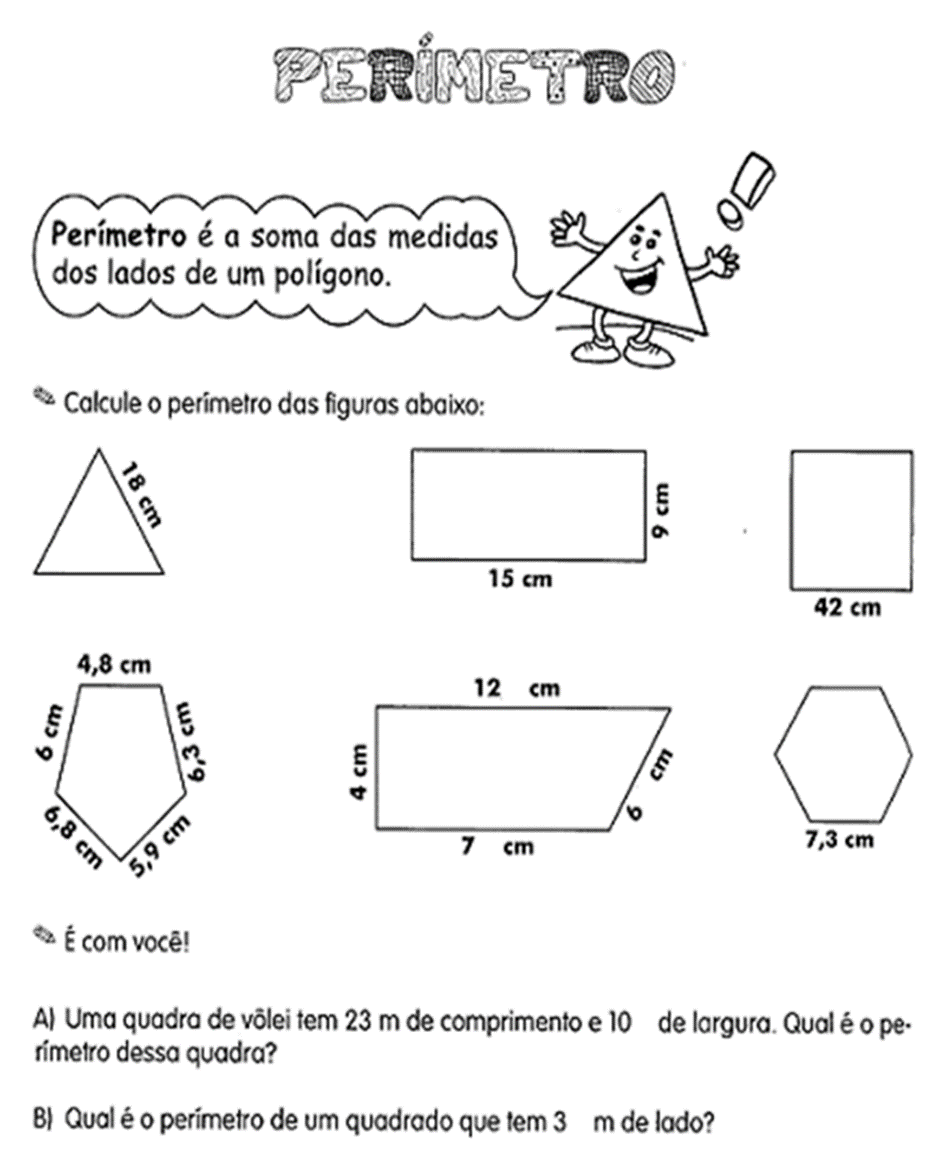 1ª SEMANATERÇA-FEIRA 04/08PORTUGUÊSA memória dos peixesO sítio tinha muitos lugares bons. Porém, Ade e Amis gostavam mais da sombra da velha figueira. Só que, às vezes, no escurecer, tinham que sair de lá por causa dos mosquitos. O velho Amis explicava que os peixes gostavam de viajar rio acima para namorar.Mas na hora de crescerem, os peixinhos escolhiam as águas calmas das baías, que o rio formava lá bem abaixo.A menininha escutava Amis, enquanto olhava os lambaris que subiam em fileiras de três, às vezes em fileiras de quatro ou cinco, rio acima.Mais para o meio do rio, um cardume de piraputangas também subia. De vez em quando ela via ondinhas que elas provocavam quando nadavam quase à flor d´água.– Amis, Amis, chamou a menininha.– O que foi, Ade?– Amis, tem coisas da minha vida que eu já esqueci.– E daí?– Daí que eu queria saber. Esses peixes, nadando, sem parar, contra a correnteza.O velho franziu as sobrancelhas.– Eu queria – continuou a menininha – eu queria saber como é. Esses peixes se lembram das baías da sua infância?O velho Amis abraçou aquela menina chamada Ade. Abraçou aquela menininha bem forte. Ele queria que ela nunca se esquecesse.SCAFF, Ivens Cuiabano. Uma maneira simples de voar. Entrelinhas: Responda:Amis era:( ) um lambari.( ) uma menina.( ) um peixe.( ) um velhinho.Ade era uma( ) baía.( ) flor( ) menininha.( ) piraputanga.No sítio, de que lugar Ade e Amis mais gostavam?______________________________________________________________________________________________________________________________ Por que os dois não podiam ficar lá quando anoitecia?_____________________________________________________________________________________________________________________________Completem, de acordo com o texto:a)  Para namorar, os peixes gostavam de ___________________________.b) Para crescer, os peixes escolhiam _______________________________.No texto, encontramos algumas palavras no diminutivo: peixinhos, menininha, ondinhas. Essas palavras podem expressar tamanho ou emoção. No conto que estamos estudando, elas indicam:I. Tamanho:
( ) grande( ) médio( ) normal( ) pequenoII. Emoção:
( ) alegria( ) carinho( ) medo( ) raivaEm “O velho franziu as sobrancelhas”, o narrador quer dizer que ele ficou:( ) aborrecido.( ) curioso.( ) pensativo.( ) preocupado.Das frases abaixo, marque aquela que se refere diretamente ao tema do conto.( ) Amis, tem coisas da minha vida que eu já esqueci.( ) Ades olhava os lambaris que subiam em fileiras de três.( ) Esses peixes se lembram das baías da sua infância?( ) O velho Amis explicava que os peixes gostavam de viajar rio acima para namorar.1ª SEMANAQUARTA-FEIRA 05/08GEOGRAFIAEspaços que se integramVimos que existe uma interdependência entre o campo e a cidade, principalmente por causa das trocas de serviços e produtos entre esses espaços. De modo geral, essa integração pode ocorrer por diversas vias e meios de transportes. Veja os exemplos abaixo.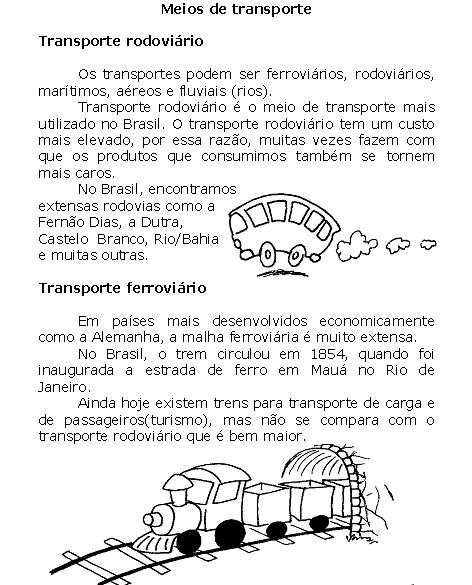 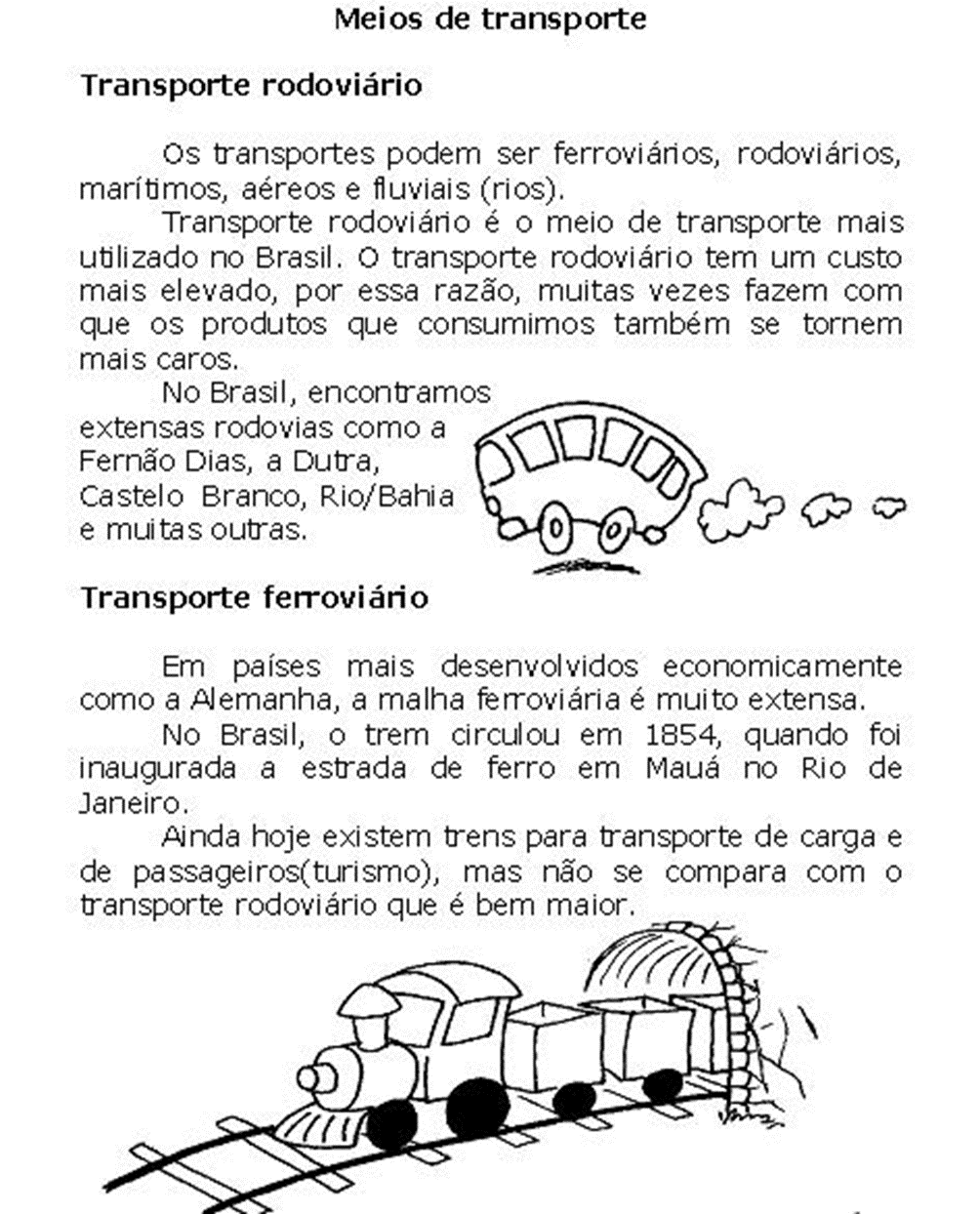 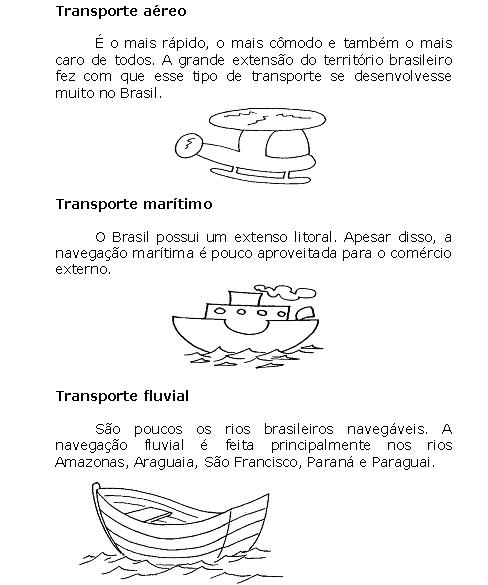 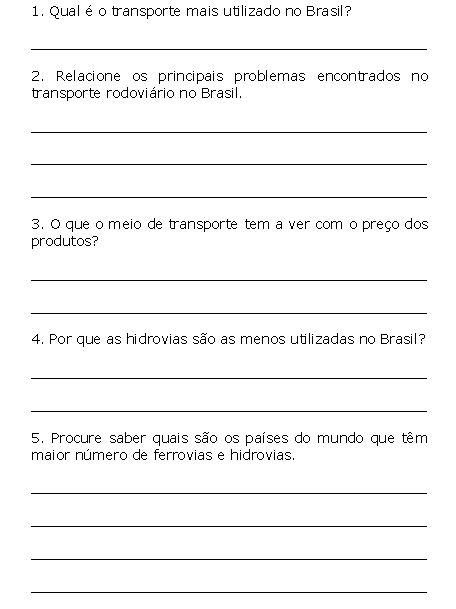 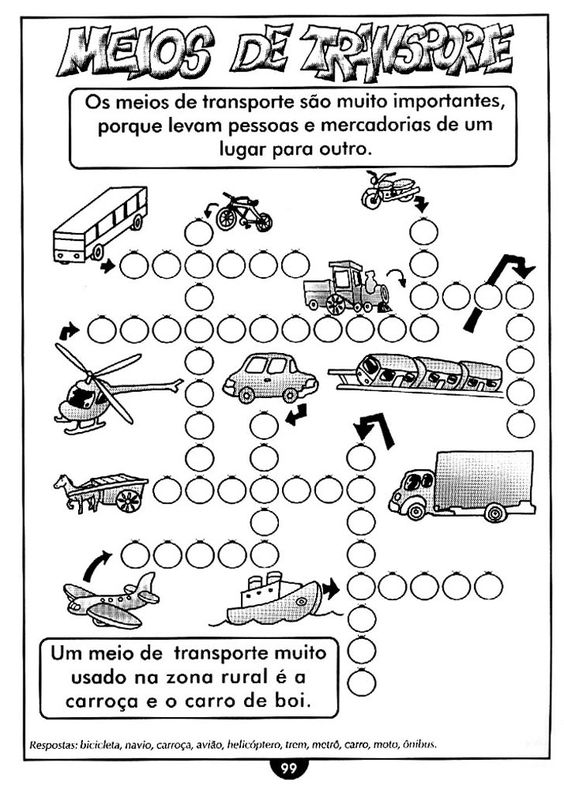 1ª SEMANAQUARTA-FEIRA 05/08HISTÓRIAImigrantes no Brasil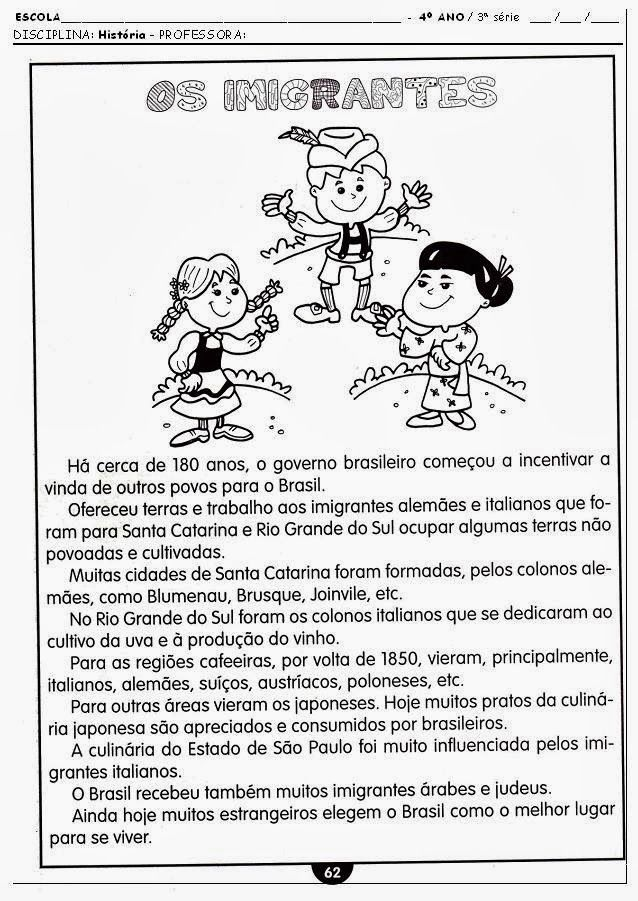 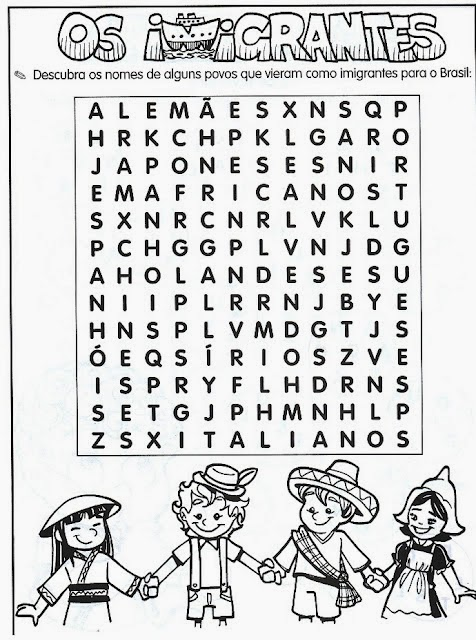 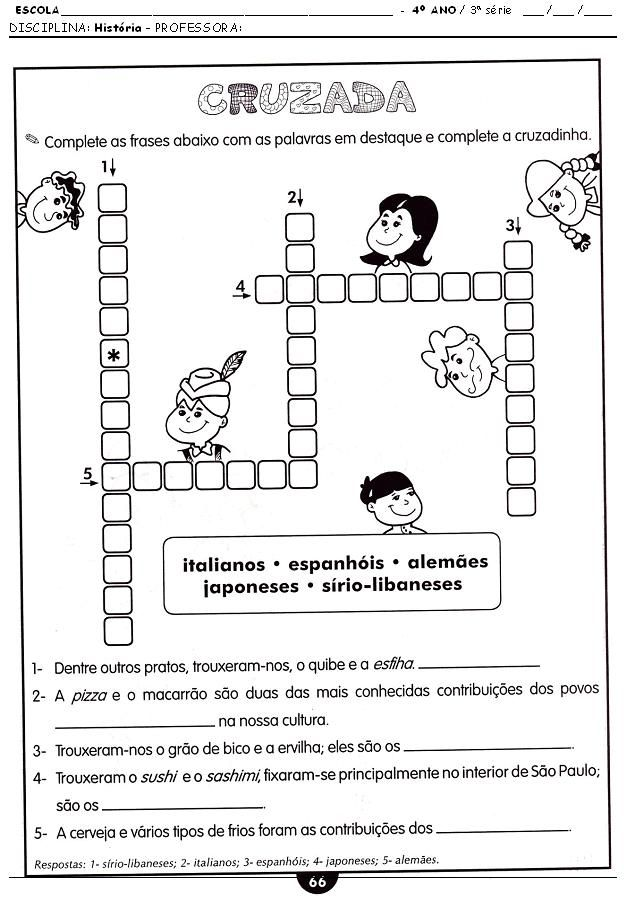 1ª SEMANAQUARTA-FEIRA 05/08CIÊNCIASTransformações de materiaisAlgumas transformações podem ser reversíveis, isto é, após serem transformados, os materiais podem voltar ao seu estado original. Isso acontece, por exemplo, ao solidificarmos um copo com água, se retiramos esse copo da geladeira a água voltara para seu estado liquido.	Outras transformações são irreversíveis, ou seja, após transformados, os materiais não retornam ao estado original. A madeira que está sendo queimada no fogão a lenha não poderá voltar ao seu estado original.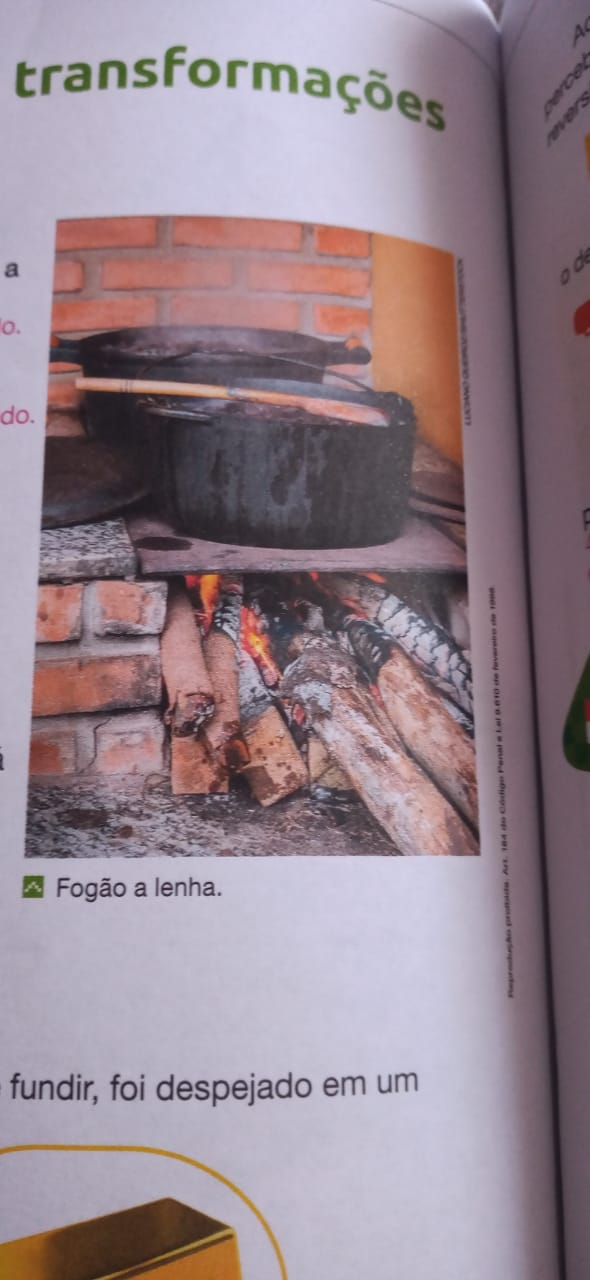 Descreva o que está ocorrendo com a madeira.____________________________________________________________________________________________________________________________________________________________________________________________________________________________________________________________E o que está acontecendo com o alimento?____________________________________________________________________________________________________________________________________________________________________________________________________________________________________________________________Analise as situações a seguir:Situação 1Nesta situação, o ouro foi aquecido e, ao se fundir, foi despejado em um molde com formato de barra.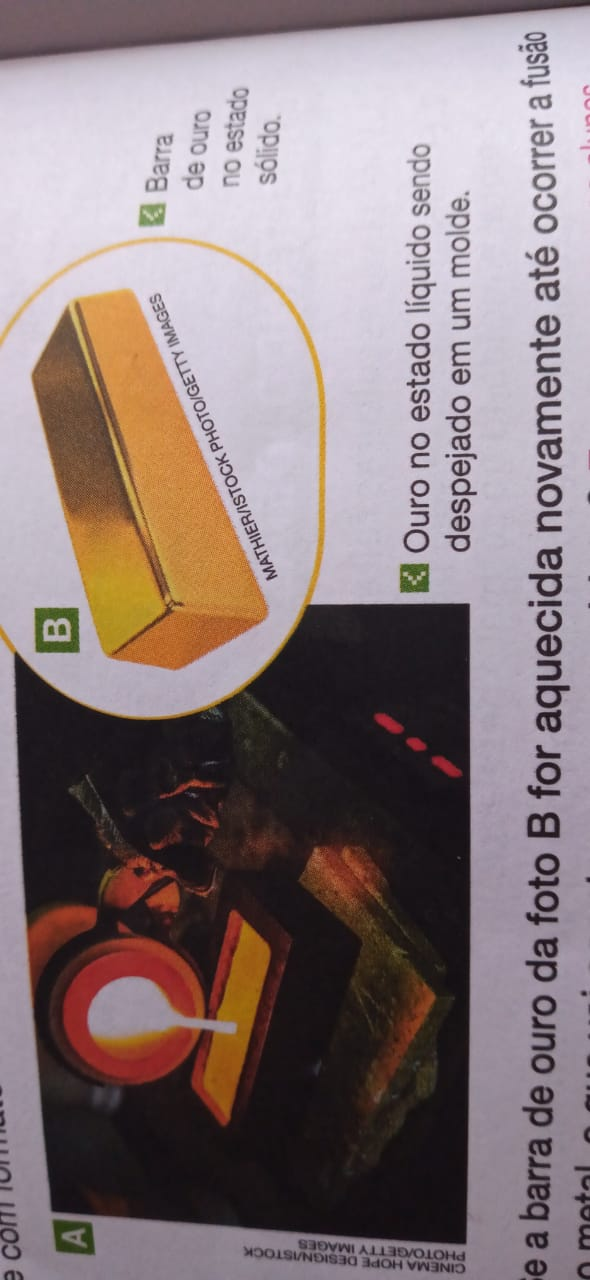 Se a barra de ouro da foto B for aquecida novamente até ocorrer a fusão do metal, o que vaia acontecer com o objeto?_____________________________________________________________________________________________________________________________________________________________________________________________	Ao analisar a situação anterior, podemos perceber que se trata de uma transformação reversível.Situação 2Uma pessoa quebrou a casca de um ovo e o despejou em uma frigideira aquecida.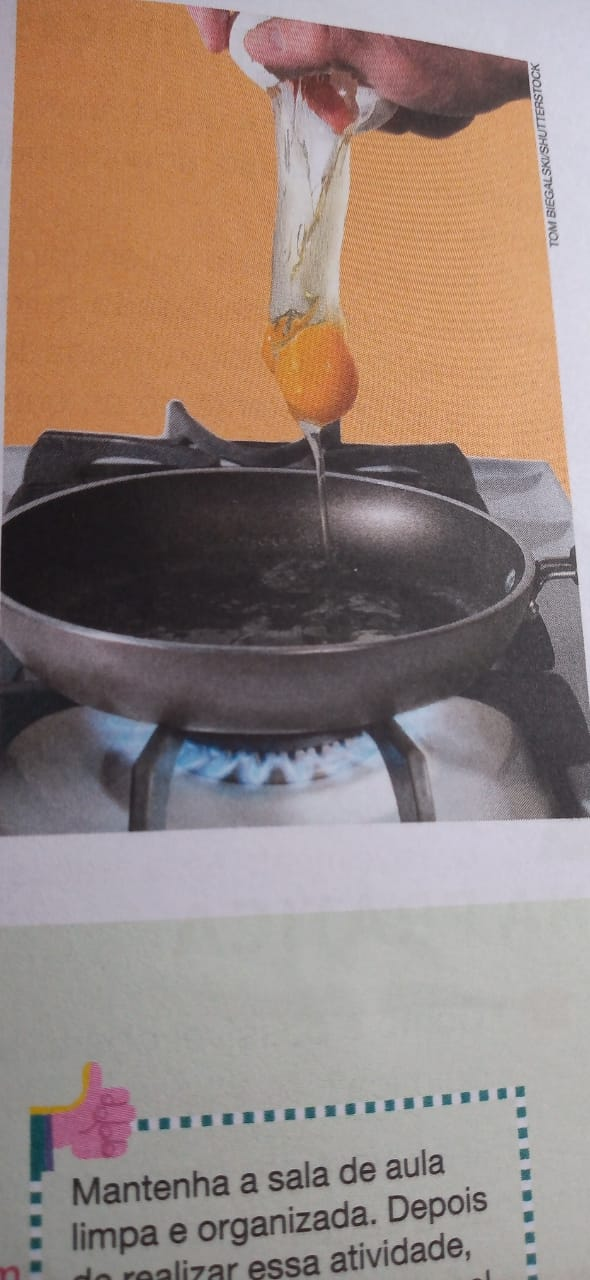 A transformação que ocorre com o ovo ao ser colocado em uma frigideira aquecida é reversível ou irreversível? Por quê?_____________________________________________________________________________________________________________________________________________________________________________________________	As transformações da matéria também podem ser classificadas em químicas ou físicas.1ª SEMANAQUINTA-FEIRA 06/08INFORMÁTICADisciplina: Informática		Turma: 4º Ano	Carga Horária:8 horasProfessor: Eduardo Pedro Janceski		WhatsApp: (49) 99999-0818Aluno:___________________________________Em comemoração ao dia dos pais, complete a frese abaixo e leia para seu pai ou quem você considera que cumpre esse papel, e faça essa pequena homenagem. “Você desempenha bem o papel de Pai, você é _________________________, não sei como seria minha vida sem você. Muito além de pai você________________________, que no dia de hoje você _________________________________. Tenho orgulho de você por ________________________________. Feliz Dia dos Pais! _________________________________________.”1ª SEMANAQUINTA-FEIRA 06/08ENSINO RELIGIOSOProfessora: Gilvane                                    Contato/whatsapp: (49) 9 9904-7526
VAMOS TRABALHAR SEMANA DIA DOS PAIS, FAZENDO ESTÁ ATIVIDADE: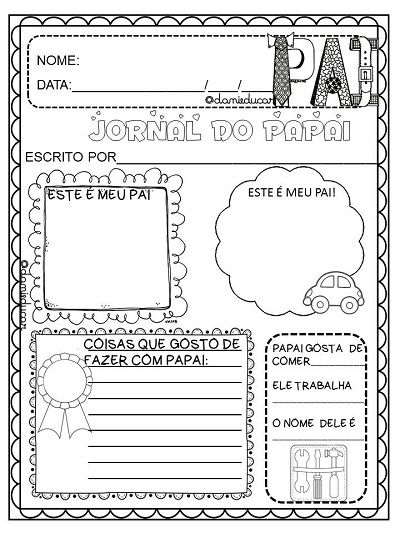 Fonte: https://br.pinterest.com/pin/695595104924816520/1ª SEMANAQUINTA-FEIRA 06/08ESPANHOLPROFESSORA: ELIS PAULA BOITO                                    TELEFONE/ WHATAPP: (49) 9 9829 5289E-MAIL: elispaula04@gmail.comATIVIDADE PARA A PRIMEIRA SEMANA/ QUINTA-FEIRAAcompanhe e realize a leitura das frutas em português e espanhol.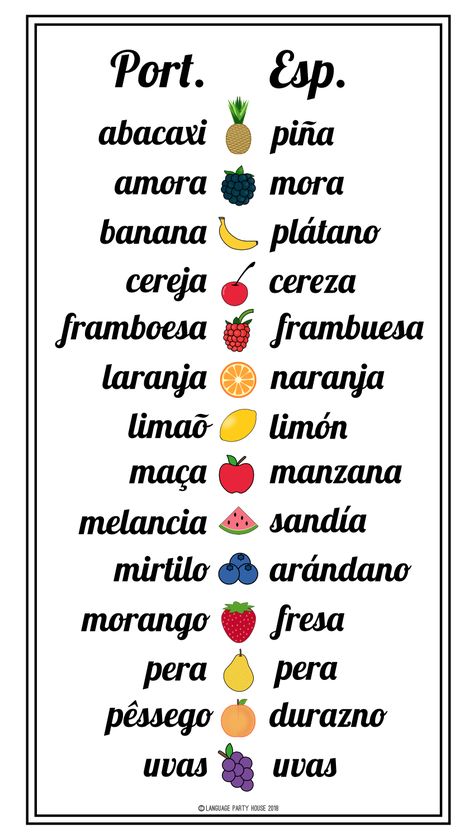 Link:https://www.youtube.com/watch?v=_O6OxbKygyk1ª SEMANASEXTA-FEIRA 07/08EDUCAÇÃO FÍSICAHandebolO handebol (ou andebol) é um esporte coletivo que envolve passes de bola com as mãos. Praticado entre duas equipes, o nome dessa modalidade esportiva é proveniente da língua inglesa, visto que hand significa “mão”. A bola do handebol é feita de couro e para as equipes masculinas ela possui um diâmetro maior. Sendo assim, para homens ela tem 58,4 cm de circunferência e massa de 453,6 gramas. Já para mulheres, ela tem 56,4 cm de circunferência e massa de 368,5 gramas.OrigemO handebol foi criado pelo em 1919 pelo atleta e professor de educação física alemão, Karl Schelenz (1890-1956). Nesse ano, ele e outros parceiros de trabalho reformularam um esporte para deficientes visuais chamado de torball.HistóriaDesde sua criação, o handebol tal qual o conhecemos hoje sofreu algumas modificações. O local de jogo, por exemplo, era ao ar livre (em gramados) e os espaços eram menores. Agora, o esporte é executado em quadras fechadas de 40 por 20 metros. Além disso, no início o handebol era um jogo exclusivo para mulheres. Mais tarde e com sua inclusão nos esportes olímpicos, ele passou a ser jogado por ambos os sexos. Como foi criado por um alemão, ele começou a ser jogado em Berlim, na Alemanha durante a primeira guerra mundial. No entanto, não demorou muito para que ele se difundisse pela Europa e ainda, para outras partes do mundo. Outro fator que o diferencia de sua origem é pelo número de jogadores. Quando foi criado, ele continha um total de 22 jogadores, ou seja, 11 em cada equipe. Hoje o número foi reduzido para 14 no total (7 jogadores em cada equipe).No final dos anos 30 o handebol passou a ser um esporte oficial dos Jogos Olímpicos de Berlim. Nesse momento, o jogo ainda era disputado por duas equipes de 11 jogadores cada. Com as novas mudanças (jogadores e espaço), ele passou a fazer parte dos jogos olímpicos a partir de 1972. Além disso, o esporte se espalhou pelo mundo e atualmente encontramos diversas competições que ocorrem a nível nacional e internacional. Merece destaque o Campeonato Mundial de Handebol nas categorias feminina e masculina. Em 1999, foi fundada a Federação Internacional de Handebol com sede na Basileia, Suíça. Esse órgão é responsável pelo esporte a nível mundial. Nos dias de hoje, o handebol é praticado em mais de 180 países do mundo.https://www.todamateria.com.br/handebol/Para saber mais acesse o link: https://www.youtube.com/watch?v=GzBO8M1xhmo01) Leia o texto e responda:a) Quem criou o handebol?______________________________________________________________________________________________________________________________b) O que significa a palavra hand?______________________________________________________________________________________________________________________________c) Atualmente quantos jogam em cada equipe?______________________________________________________________________________________________________________________________d) Onde o handebol começou a ser jogado?______________________________________________________________________________________________________________________________1ª SEMANASEXTA-FEIRA 07/08ARTESDisciplina: Artes                       				Turma: 4° anoProfessora: Marilak Rovaris           		Whats; (49)85034436Aluno (a): _________________________________________________Olá crianças , tudo bem? Vamos continuar com as atividades na apostila?! Juntos à distância! Continuem caprichando nas atividades, pois estou adorando ver os resultados! Pinte a obra abaixo, usando a técnica do FAUVISMO. Fonte: http://vidadeprofessor.pro.br/wp-content/uploads/2016/04/material-para-alunos-fauvismo-blog-vidade-de-professor-de-arte.pdf1ª SEMANASEXTA-FEIRA 07/08INGLÊSProfessora: Vera C. C. Balen                      Telefone / Whatsapp: (49) 988242581Email: verabalen@hotmail.comRecorte e cole os nomes dos Months (meses) na ordem correta: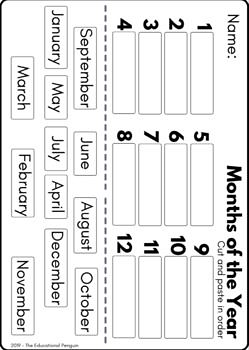 Fonte: https://www.teacherspayteachers.com/Product/Months-of-the-Year-Activity-and-Classroom-Decor-Pack-48595182ª SEMANASEGUNDA-FEIRA 10/08MATEMÁTICA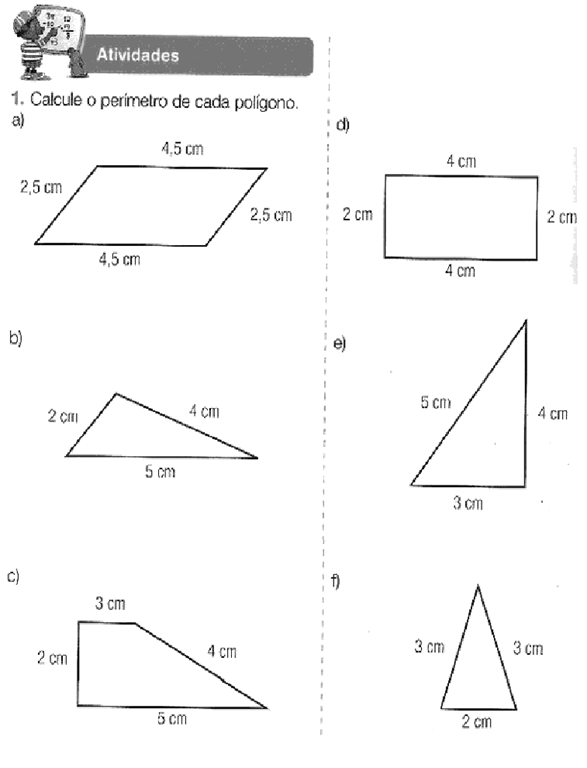 Resolva: Um terreno retangular mede 35 metros de comprimento por 17 metros de largura. De quanto é o perímetro desse terreno?2ª SEMANATERÇA-FEIRA 11/08PORTUGUÊSUMA DAS MARIASUm dia, Maria chegou em casa da escola, muito triste. — O que foi? — Perguntou a mãe de Maria.Mas Maria nem quis conversa. Foi direto para o seu quarto, pegou o seu Snoopy e se atirou na cama, onde ficou deitada, emburrada.A mãe de Maria foi ver se Maria estava com febre. Não estava. Perguntou se estava sentindo alguma coisa. Não estava. Perguntou se estava com fome. Não estava. Perguntou o que era, então.— Nada — disse Maria. A mãe resolveu não insistir. Deixou Maria deitada na cama, abraçada com o seu Snoopy, emburrada. Quando o pai de Maria chegou em casa do trabalho a mãe de Maria avisou:— Melhor nem falar com ela...Maria estava com cara de poucos amigos. Pior. Estava com cara de amigos nenhum.Na mesa do jantar, Maria de repente falou:— Eu não valo nada. O pai de Maria disse: — Em primeiro lugar, não se diz “eu não valo nada”. É “eu não valho nada”. Em segundo lugar, não é verdade. Você vale muito. Quer dizer, valhe muito. — Não valho. — Mas o que é isso? — disse a mãe de Maria. — Você é a nossa querida. Todos gostam de você. A mamãe, o papai, a vovó, os tios, as tias. Para nós, você é uma preciosidade.Mas Maria não se convenceu. Disse que era igual a mil outras pessoas. A milhões de outras pessoas.— Só na minha aula tem sete Marias!— Querida... — começou a dizer a mãe. Mas o pai interrompeu.— Maria — disse o pai — você sabe por que um diamante vale tanto dinheiro?— Porque é raro. Um pedaço de vidro também é bonito. Mas o vidro se encontra em toda parte. Um diamante é difícil de encontrar. Quanto mais rara é uma coisa, mais ela vale. Você sabe por que o ouro vale tanto?— Por quê?— Porque tem pouquíssimo ouro no mundo. Se o ouro fosse como areia, a gente ia caminhar no ouro, ia rolar no ouro, depois ia chegar em casa e lavar o ouro do corpo para não ficar suja. Agora, imagina se em todo o mundo só existisse uma pepita de ouro.— Ia ser a coisa mais valiosa do mundo.— Pois é. E em todo o mundo só existe uma Maria.— Só na minha aula são sete.— Mas são outras Marias. — São iguais a mim. Dois olhos, um nariz...—Mas esta pintinha aqui nenhuma delas tem.— É...— Você já se deu conta que em todo mundo só existe uma você?— Mas pai...— Só uma. Você é uma raridade. Podem existir outras parecidas. Mas você, você mesmo, só existe uma. Se algum dia aparecer outra você na sua frente, você pode dizer: é falsa. — Então eu sou a coisa mais valiosa do mundo.— Olha, você deve estar valendo aí uns três trilhões...Naquela noite a mãe de Maria passou perto do quarto dela e ouviu Maria falando com o Snoopy:— Sabe um diamante? Luís Fernando Veríssimo, Folha de S. Paulo, FolhinhaInterpretação de textoO que fez Maria chegar tão triste da escola?(     ) A professora brigou com ela. (     ) Tirou nota ruim na prova. (     ) Ela sentia que não tinha valor. (     ) Uma amiga desprezou-a. (     ) Estava doente.Como seu pai ajudou-a a sentir-se melhor?(     ) Comprou para ela uma roupa nova. (     ) Levou-a para tomar sorvete. (     ) Mostrou que ela era única. (     ) Levou-a ao shopping. (     ) Deu a ela uma presente caro. Qual é o sinal de pontuação que foi utilizado no texto para introduzir os diálogos?(     ) Travessão (     ) Hífen(     ) Vírgula(     ) Aspas(     ) ReticênciasQue substantivos o pais de Maria utilizou para mostrá-la seu valor?  (     ) Bonito, precioso(     ) Raro, ouro(     ) Diamante, único(     ) Ouro, diamante (     ) Valioso, único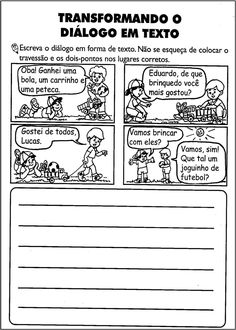 2ª SEMANAQUARTA-FEIRA 12/08GEOGRAFIAO território brasileiroO Brasil é formado por 26 estados e 1 distrito federal. Cada estado tem um governo próprio com sede localizada na capital do estado.No Distrito Federal encontra-se a cidade de Brasília, a capital do nosso país. Em Brasília fica localizada a sede do governo federal brasileiro, ou seja, da presidência da República. Observe o mapa da divisão política do Brasil.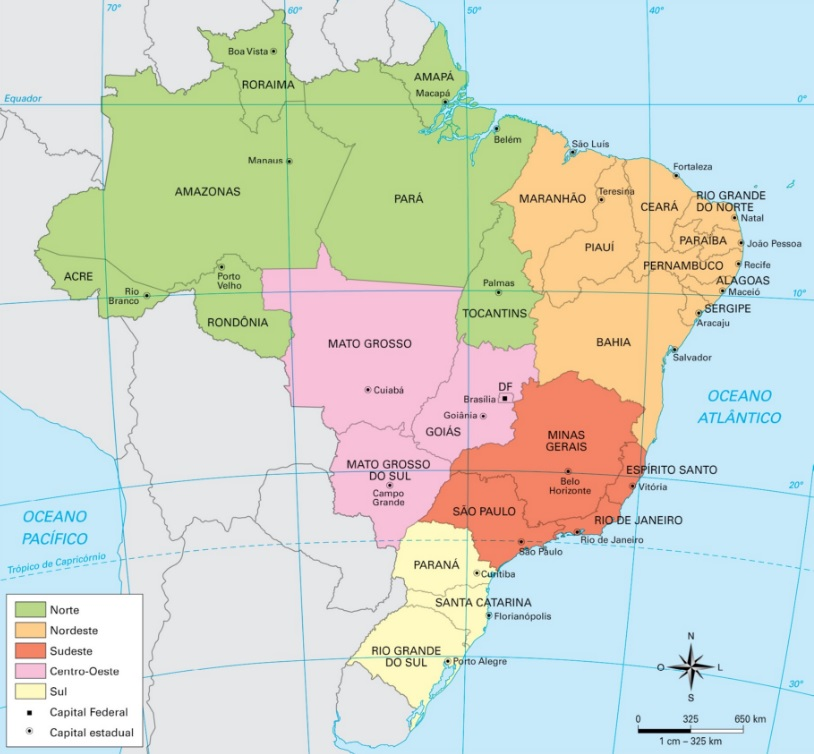 Qual o nome do estado que você vive? E o nome da capital desse estado?_______________________________________________________________________________________________________________________________________________________________________________________Você mora na capital do estado ou em outro município? Escreva o nome do município que você mora?__________________________________________________________________________________________________________________________2ª SEMANAQUARTA-FEIRA 12/08HISTÓRIAAs diferentes origensExistem sobrenomes que são bastante comuns, outros são tão diferentes que para algumas pessoas tornam-se difíceis de serem pronunciados ou escritos. Os sobrenomes podem ter origens diferentes, como, indígena, portuguesa, congolesa, angolana, boliviana, alemã, italiana, japonesa, espanhola, libanesa, entre outras. A seguir, veja sobrenomes e a origem de cada um deles.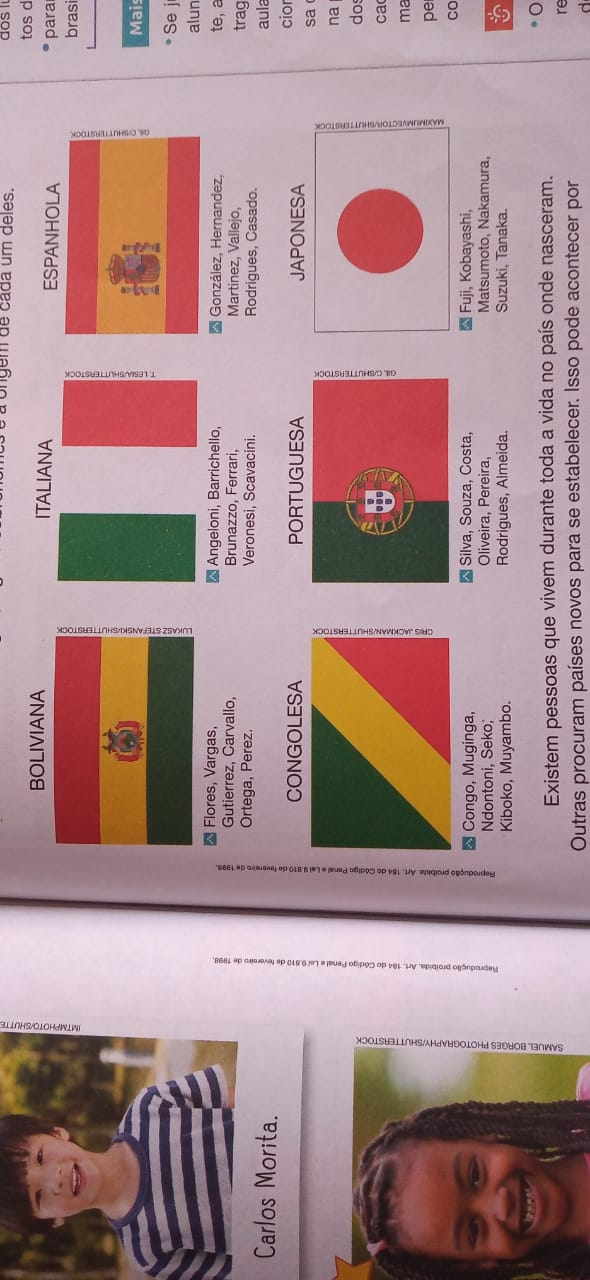 	Existem, pessoas que vivem durante toda a vida no país onde nasceram. Outros procuram países novos para se estabelecer. Isso pode acontecer por diferentes motivos: desejo de morar em outro lugar, interesse em aprender uma nova língua, vontade de conhecer culturas diferentes, etc. Em outros casos, as pessoas podem se mudar por causa de problemas ocorridos no país onde elas moram, como falta de emprego ou guerra. Você conhece alguém que tenha vindo de outro país para morar no Brasil. Se você conhece, diga quem é, de onde veio e por que essa pessoa veio.____________________________________________________________________________________________________________________________________________________________________________________________________________________________________________________Pesquise a origem do seu sobrenome:___________________________________________________________________________________________________________________________________________________________________________________________________________________________________________________________________________________________________________________________________________________________________________________________________________________________________________________________________________________________________________________________________________________________________________________________________________________________________________________________________________________________________________________________________________________________________________________________________________________________________________________2ª SEMANAQUARTA-FEIRA 12/08CIÊNCIASReações químicasQuando ocorre uma transformação química, dizemos que ouve uma reação química. Nesse caso, uma ou mais substancias reagem com outras, formando novas substancias. 	Em uma bicicleta enferrujada, por exemplo, ocorre uma reação química. Nessa reação, quando a umidade do ar, isto é, a água existente no ar, entra em contato com o ferro, ocorre uma reação química envolvendo o ferro, a agua e o gás oxigênio formando a ferrugem.A formação da ferrugem pode ser evitada? De que maneira?__________________________________________________________________________________________________________________________________________________________________________________________________________________________________________________________________________________________________________________________________________________________________________________________Observação: aula pratica que será gravada pela professora.2ª SEMANAQUINTA-FEIRA 13/08INFORMÁTICAFalando em informática, esta disciplina está muito relacionada lógica/matemática e irei passar pra vocês um jogo, onde o objetivo do jogo é completar os números sem que o mesmo coincide na linha ou coluna. Abaixo segue exemplo: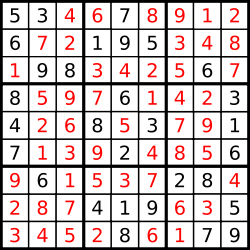 Continuando com jogos matemáticos... Preencha os espaços.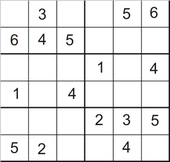 2ª SEMANAQUINTA-FEIRA 13/08ENSINO RELIGIOSOProfessora: Gilvane                                    Contato/whatsapp: (49) 9 9904-7526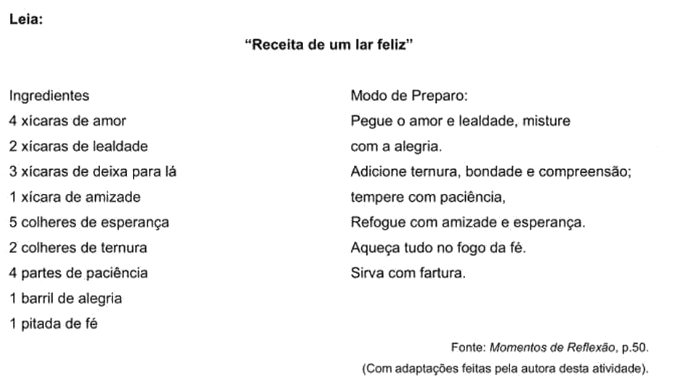 Fonte: https://escolaeducacao.com.br/atividades-de-interpretacao-de-texto-8o-ano/atividades-de-interpretacao-de-texto-8o-ano-a-receita-de-um-lar-feliz/QUE RECEITA LEGAL, SERÁ QUE ESTAMOS UZANDO TODOS ESSES INGREDIENTES NA NOSSA FAMÍLIA? ATIVIDADE COM O TEXTO:1-QUAIS SÃO OS INGRIENTES DA NOSSA RECEITA?_______________________________________________________________________________________________________________________________________________________________________________________________________________________________________2-CONVERSANDO COM SUA FAMÍLIA, FAÇA A RECEITA QUE SUA FAMILIA SEGUE PARA VIVER BEM:________________________________________________________________________________________________________________________________________________________________________________________________________________________________________________________________________________________________________________________________________________________________________________________________________________________________________________________________________________________________________________________________________________________________________________________________________________________________________2ª SEMANAQUINTA-FEIRA 13/08ESPANHOLPROFESSORA: ELIS PAULA BOITO                                    TELEFONE/ WHATAPP: (49) 9 9829 5289E-MAIL: elispaula04@gmail.comEncontre o nome das frutas em espanhol no caça palavras: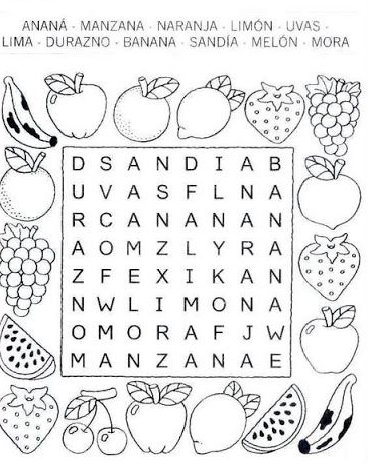      Link: https://www.youtube.com/watch?v=N9TTN5smxcs2ª SEMANASEXTA-FEIRA 14/08EDUCAÇÃO FÍSICAEncontre as palavras relacionadas ao handebol no quadro abaixo: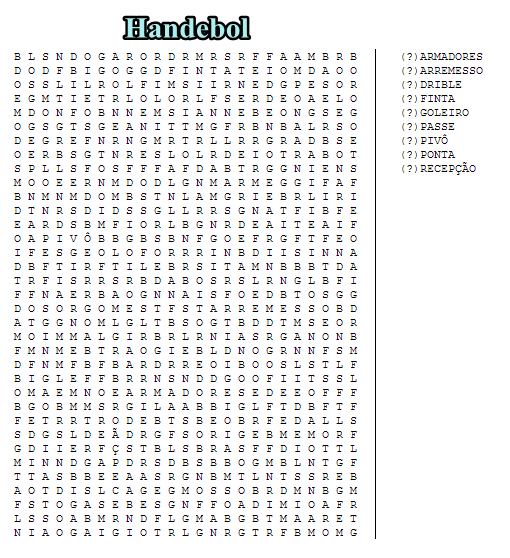 2ª SEMANASEXTA-FEIRA 14/08ARTESDisciplina: Artes                       				Turma: 4° anoProfessora: Marilak Rovaris           		Whats; (49)85034436Aluno (a): _________________________________________________Olá crianças , tudo bem? Vamos continuar com as atividades na apostila?! Juntos à distância! Continuem caprichando nas atividades, pois estou adorando ver os resultados!Uma das obras mais famosas do IMPRESSIONSIMO é a PONTE JAPONESA, de CLAUDE MONET. Ele pintou essa mesma paisagem mais de 100 vezes, em diferentes horas do dia (para captar a luz solar), com tonalidades diferentes. Vamos ver? 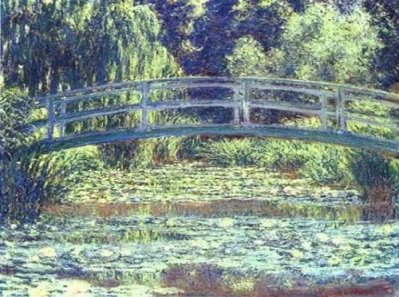 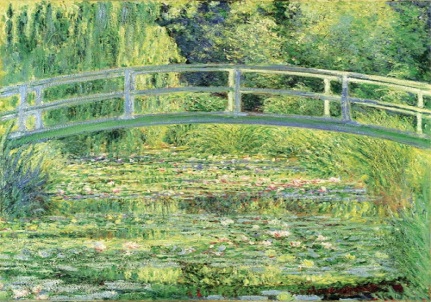 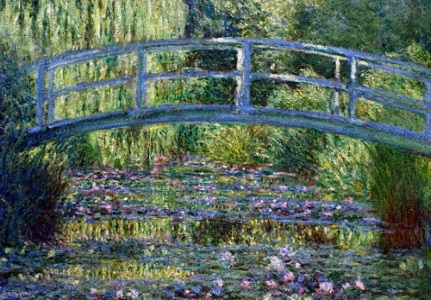 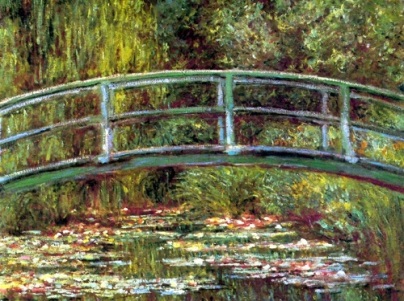 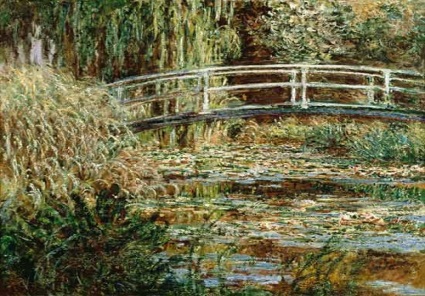 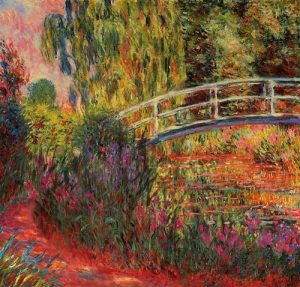 Fonte: https://www.historiadasartes.com/sala-dos-professores/versoes-da-obra-de-claude-monet-a-ponte-japonesa/Agora faça uma releitura da obra PONTE JAPONESA, desenhando a “sua” versão da ponte. Não esqueça de pintar, você pode misturar várias cores. Bom trabalho! 2ª SEMANASEXTA-FEIRA 14/08INGLÊSProfessora: Vera C. C. Balen                      Telefone / Whatsapp: (49) 988242581Email: verabalen@hotmail.comMeses do ano: Escreva, em inglês, na ordem correta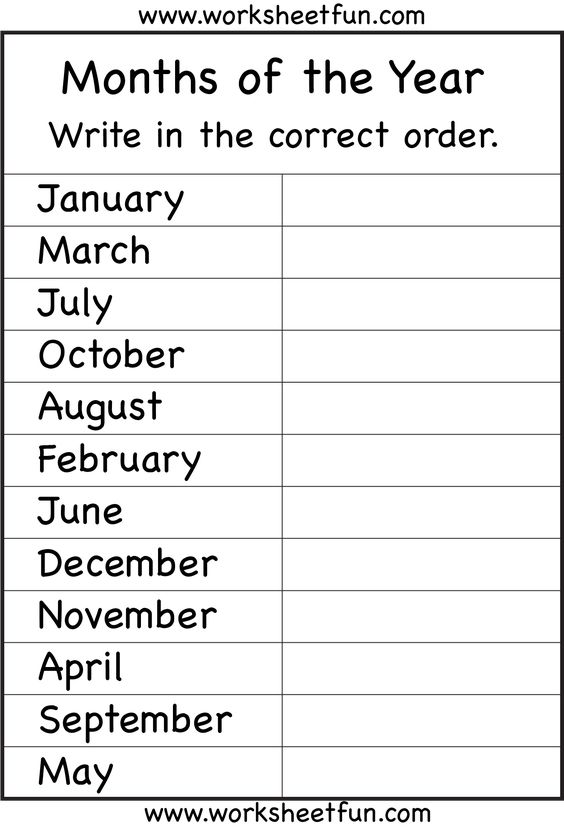 Fonte: https://www.worksheetfun.com/2013/03/10/months-year-1-worksheet/ 3ª SEMANASEGUNDA-FEIRA 17/08MATEMÁTICAA localização em malha quadriculada acontece no cruzamento das linhas horizontais com as verticais. Ex: O gato está em A2. Observe a posição de alguns animais.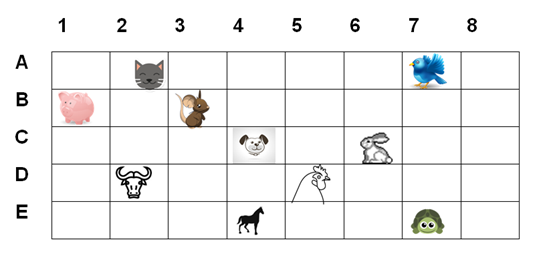 Identifique a posição de cada animal:a) Gato = A2
b) Pássaro
c) Porco
d) Rato
e) Cachorro
f) Coelho
g) Boi
h) Galo
i) Cavalo
j) TartarugaObserve a malha quadriculada e responda as questões a seguir: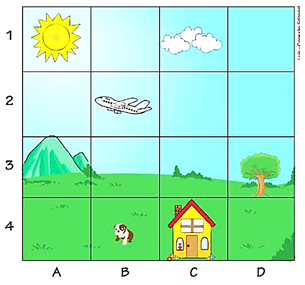 O que se encontra em A,1?........................................................................O que se encontra em A,3?........................................................................O que se encontra em B,4?........................................................................O que se encontra em B,2?........................................................................O que se encontra em C,4?........................................................................O que se encontra em C,1?.......................................................................O que se encontra em D,3?........................................................................3ª SEMANATERÇA-FEIRA 18/08PORTUGUÊSAdjetivos 
                                               
                      
     Bolas coloridas                            Boneca de pano  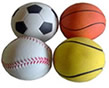 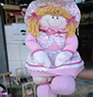 O que você percebeu quanto aos termos “coloridos” e “de pano”?Certamente foi que eles estão dando uma qualificação para os substantivos bola e boneca, não é mesmo?Assim como as bolas também poderiam ser: brancas, grandes, murchas, pequenas, de futebol, de vôlei, entre outros.O mesmo aconteceria com a palavra boneca, pois ela poderia ser de plástico, amarela, bonita, grande, pequena, e muitas outras.Então, os adjetivos estão divididos em graus, que são eles: comparativo e superlativo.	Eles são utilizados para fazer comparações ou elevar as características atribuídas aos substantivos.	Exemplos:
Este filme é melhor do que o que assistimos na semana passada. (grau comparativo)
Este filme é muito bom. (grau superlativo)Grau comparativo:Conforme o tipo de comparação dos adjetivos, há três tipos de grau comparativo:comparativo de igualdade: A receita dela é tão saborosa quanto a sua.comparativo de superioridade: A receita dela é mais saborosa do que a sua.comparativo de inferioridade: A receita dela é menos saborosa do que a sua.O grau superlativo pode ser de dois tipos:superlativo relativo - quando o engrandecimento se refere a um conjunto: Dentre os livros de sua autoria, aquele é o mais complexo.superlativo absoluto - quando se refere a apenas um substantivo: Aquele livro é muito complexo.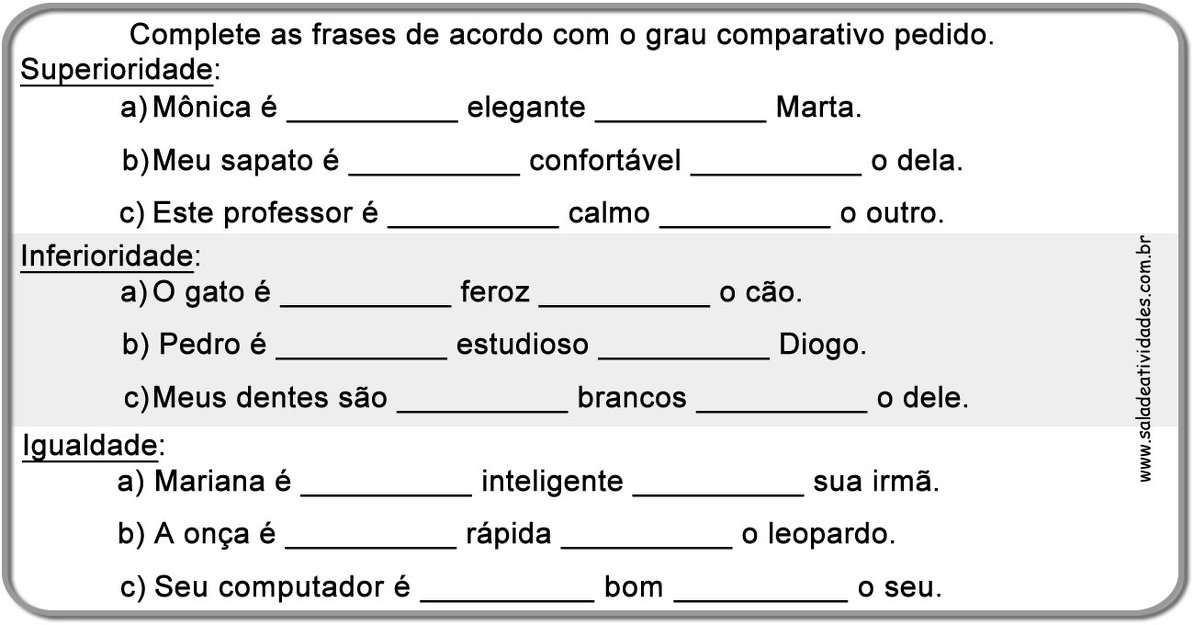 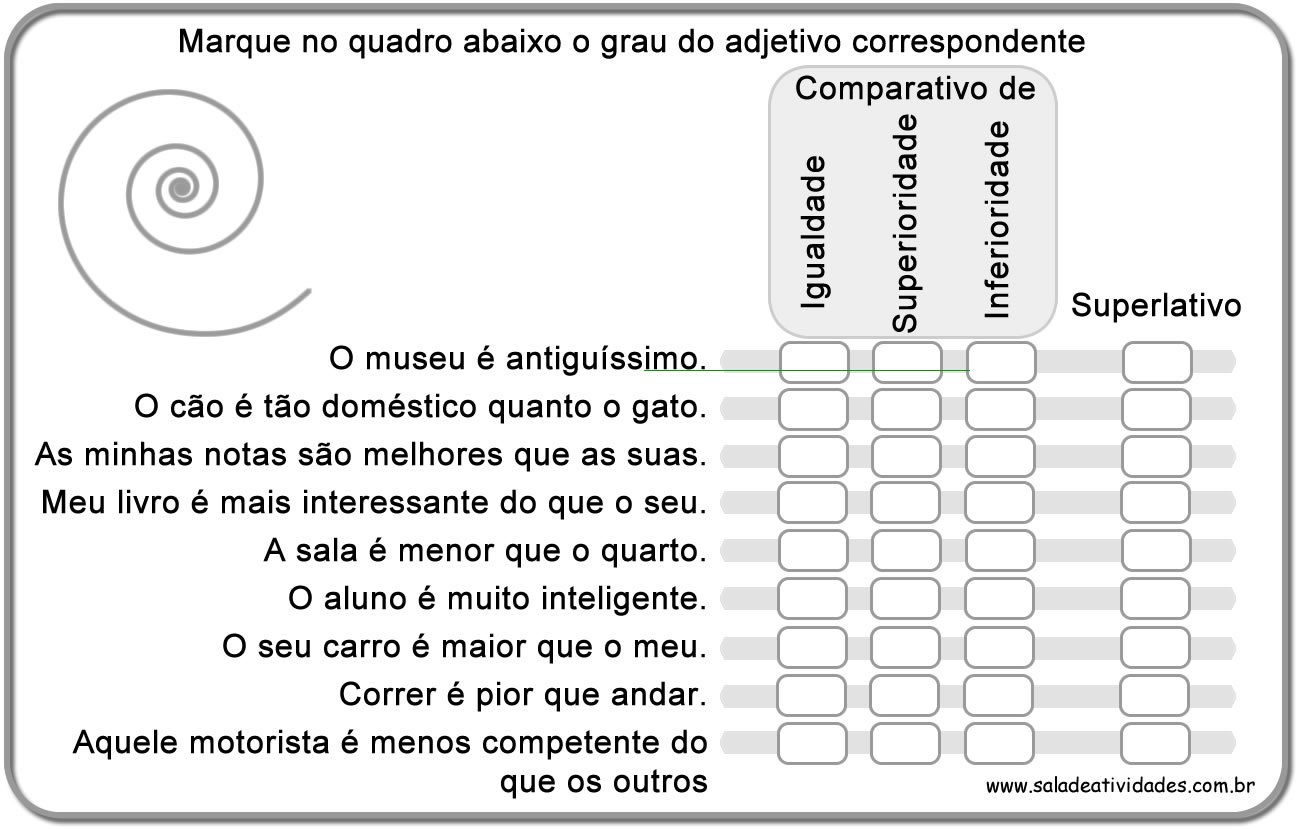 3ª SEMANAQUARTA-FEIRA 19/08GEOGRAFIAO território brasileiro nem sempre foi assimO território brasileiro passou por muitas transformações ate adquirir a forma de extensão que possui atualmente. Os mapas a seguir mostram algumas das transformações do território brasileiro ao longo dos séculos.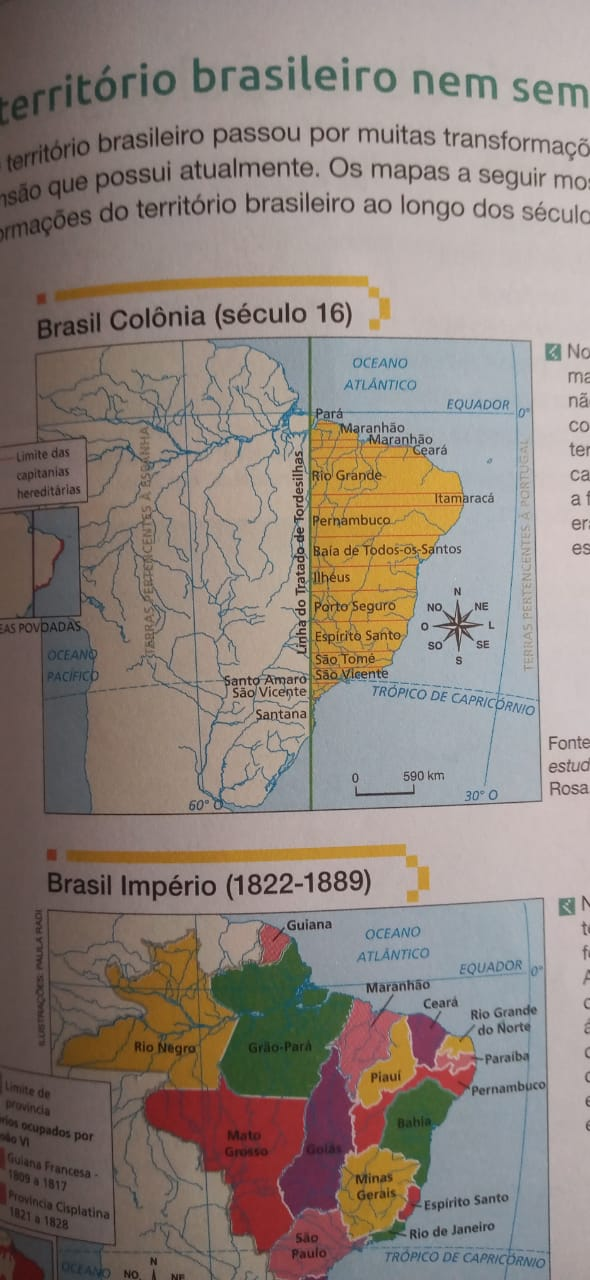 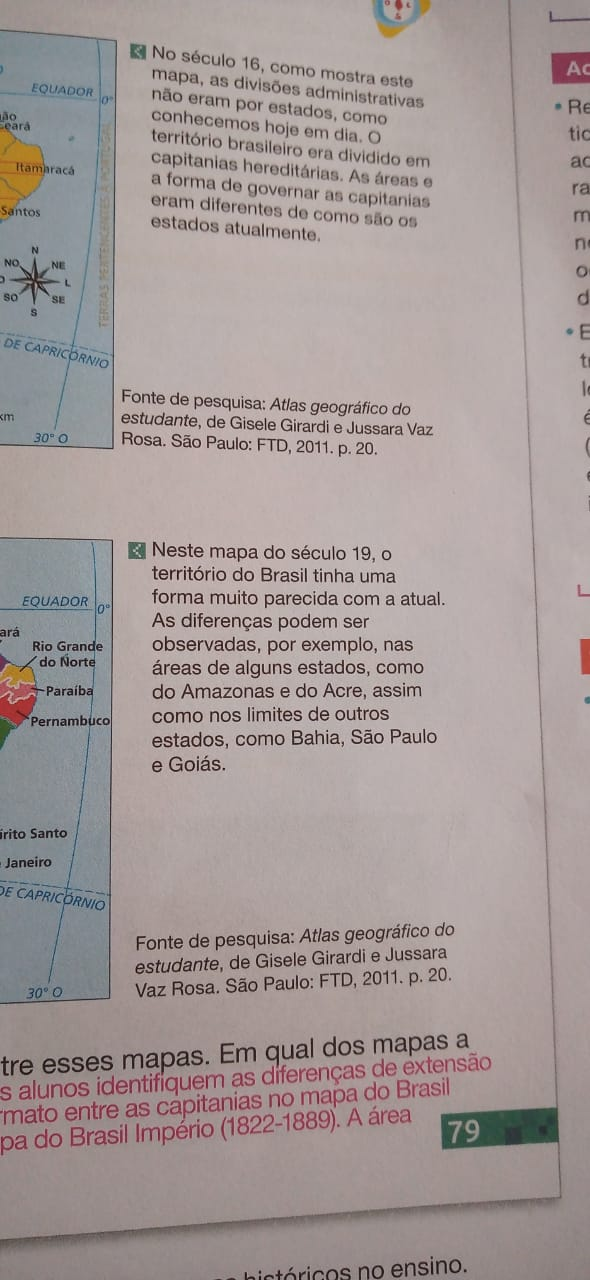 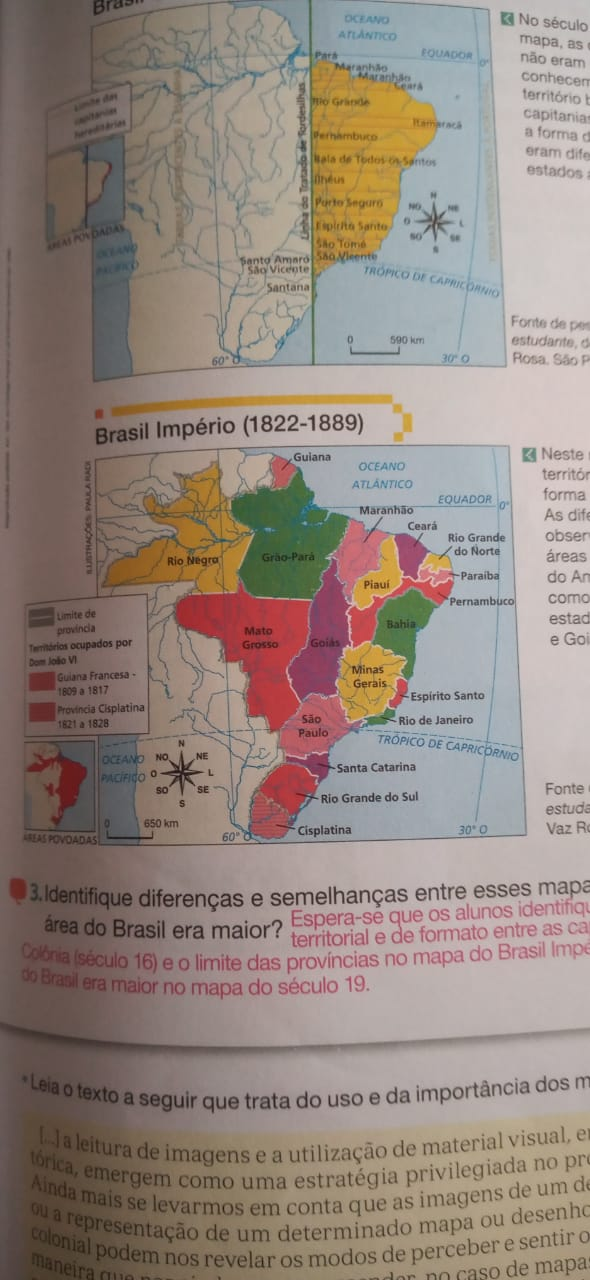 Identifique diferenças e semelhanças entre esses mapas. Em qual dos mapas a área do Brasil era maior?______________________________________________________________________________________________________________________________________________________________________________________________________________________________________________________________________________________________________________________________________________________________________________3ª SEMANAQUARTA-FEIRA 19/08HISTÓRIAA chegada dos imigrantes	O Brasil é um dos países da América que mais recebeu imigrantes, principalmente a partir de 1870.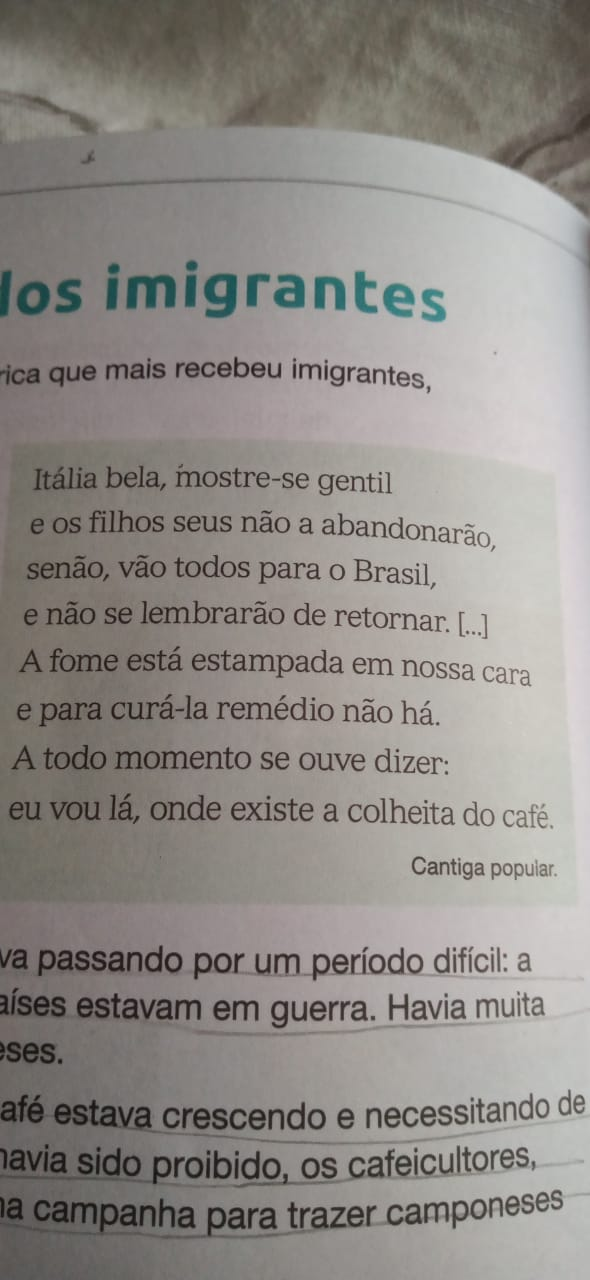 	Há cerca de 150 anos a Europa estava passando por um período difícil: a população estava aumentando e vários países estavam em guerra. Havia muita pobreza, principalmente entre os camponeses.	Nessa época, no Brasil, o cultivo do café estava crescendo e necessitando de mão de obra. Como o trafico de escravos havia sido proibido, os cafeicultores, com apoio do governo, deram inicio a uma campanha para trazer camponeses e europeus para trabalhar no Brasil.A propaganda feita na Europa apresentava o Brasil como um paraíso, onde os camponeses teriam seu próprio pedaço de terra e ganhariam muito dinheiro.	Os imigrantes vendiam tudo o que tinham e embarcavam para o Brasil. A viajem para cá era muito sofrida e cheia de dificuldades. Nos navios, a alimentação precária e a falta de higiene favoreciam a proliferação de doenças como cólera, malária e sarampo.Onde era o país onde se canta a cantiga acima?_______________________________________________________________Por que as pessoas que viviam nesse país queriam abandona-lo?_____________________________________________________________________________________________________________________________________________________________________________________________Que trabalhos eles pretendiam realizar no Brasil?____________________________________________________________________________________________________________________________________________________________________________________________________________________________________________________________Quais as principais dificuldades enfrentadas pelos imigrantes durante a viagem para o Brasil?____________________________________________________________________________________________________________________________________________________________________________________________________________________________________________________________3ª SEMANAQUARTA-FEIRA 19/08CIÊNCIASAtividades sobre a transformação da matériaEnumere as imagens a seguir seguindo a ordem em que ocorrem as transformações com o papel.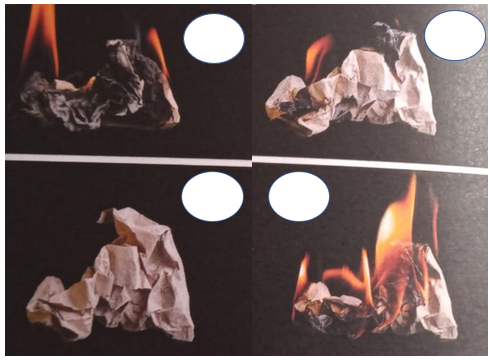 A transformação acima é reversível ou irreversível?______________________________________________________________________________________________________________________________A sílica em gel azul é um material que pode ser utilizado em gavetas, armários, instrumentos musicais e outros objetos para controlar a umidade deles evitando a proliferação de mofo e a ocorrência de ferrugem. Esse produto contém um composto químico que fica azul quando a umidade esta baixa e rosa quando a umidade esta alta.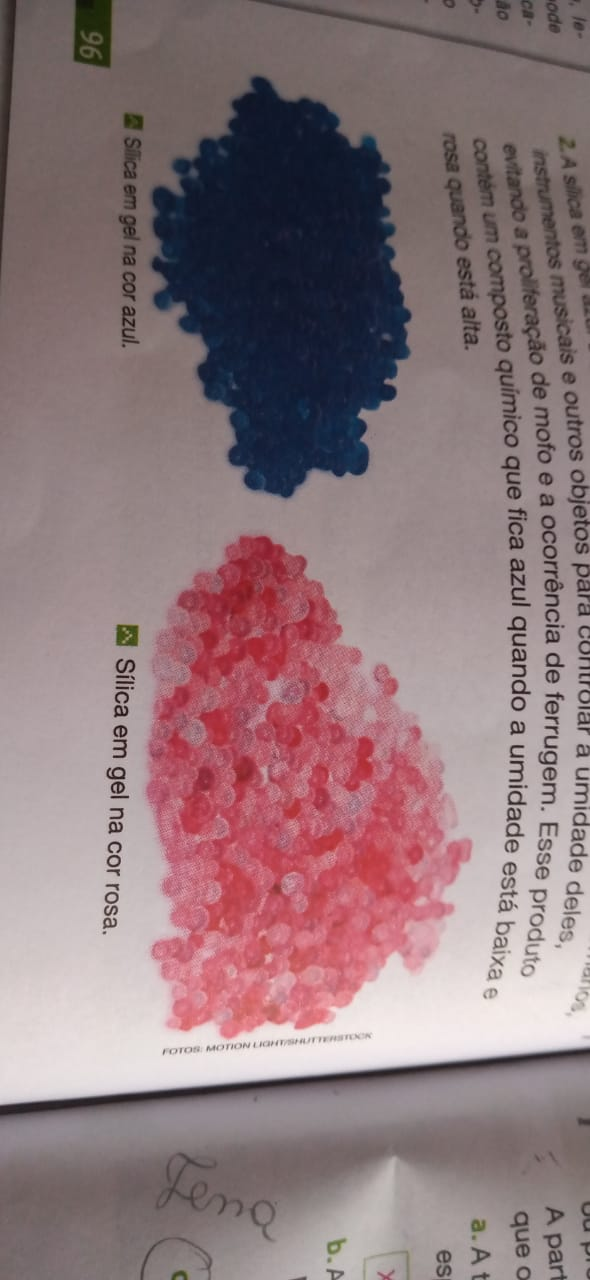 Depois que a sílica em gel fica com a cor rosa, ela pode retornar a cor azul? Caso sua resposta for sim, explique em que situação.___________________________________________________________________________________________________________________________________________________________________________________________________________________________________________________________________________________________________________________________A transformação química que ocorre na sílica em gel é reversível ou irreversível? Por quê?___________________________________________________________________________________________________________________________________________________________________________________________________________________________________________________________________________________________________________________________Muitos povos indígenas tem a tradição de usar pinturas corporais. As tintas são produzidas a partir de plantas e outros compostos naturais. Uma das tintas usadas por muitos povos indígenas é feita a partir de um fruto chamado jenipapo, o fruto ainda verde é ralado e a polpa é exprimida com um pano, obtendo-se um liquido esverdeado, que é misturado ao carvão formando a tinta. Quando essa tinta entra em contato com a pele ela fica com uma cor azul escura e preta a partir das informações assinale corretamente as transformações que ocorrem no preparo da tinta de jenipapo.A transformação que ocorre quando o fruto é ralado e sua polpa é exprimida é:(   ) física(   ) químicaA transformação que ocorre quando a tinta entra em contato com a pele e muda de cor é:(   ) física(   ) química3ª SEMANAQUINTA-FEIRA 20/08INFORMÁTICANas aulas de informática aprendemos a digitar no editar de texto as tabuadas, ficando da forma abaixo. Como atividade complete das tabuadas:3ª SEMANAQUINTA-FEIRA 20/08ENSINO RELIGIOSOProfessora: Gilvane                                    Contato/whatsapp: (49) 9 9904-7526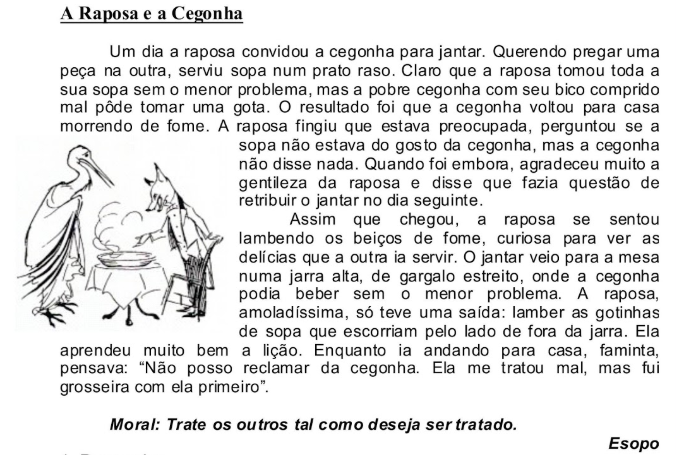 Fonte: https://revistazunai.com.br/atividades-com-fabulas-1o-2o-3o-e-4o-ano/Essa história nos mostra que devemos respeitar os outros do jeito que são:Atividade:1- Faça uma pesquisa na sua família, como são recebidas as pessoas na sua casa? E você como gosta de ser tratado(a)?__________________________________________________________________________________________________________________________________________________________________________________________________________________________________________________________________________________________________________________________________________________________________________________________3ª SEMANAQUINTA-FEIRA 20/08ESPANHOLPROFESSORA: ELIS PAULA BOITO                                    TELEFONE/ WHATAPP: (49) 9 9829 5289E-MAIL: elispaula04@gmail.comOrdene o as sílabas para formar o nome das frutas: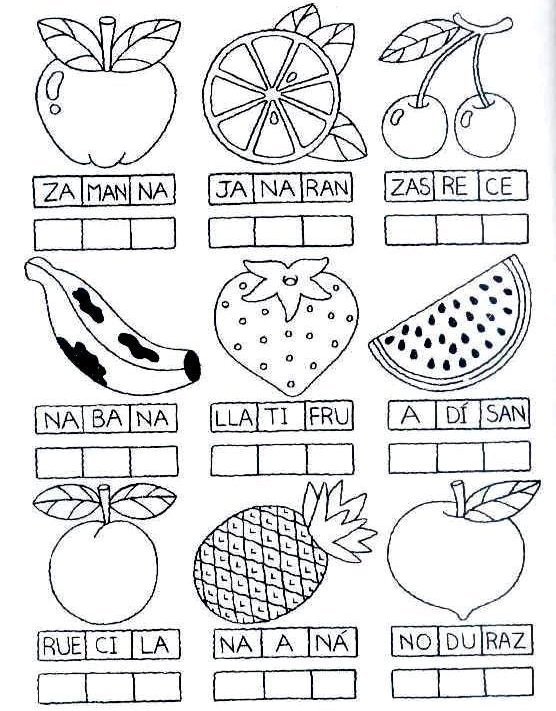                              Link:      https://www.youtube.com/watch?v=DY_zxVqccoU3ª SEMANASEXTA-FEIRA 21/08EDUCAÇÃO FÍSICAColorir a quadra de handebol com as cores azul e amarelo ou laranja e verde.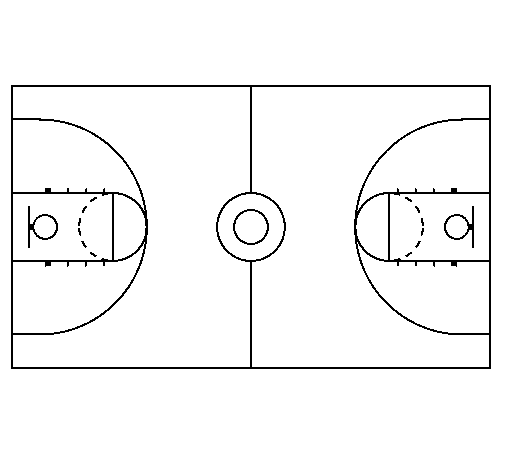 3ª SEMANASEXTA-FEIRA 21/08ARTESDisciplina: Artes                       				Turma: 4° anoProfessora: Marilak Rovaris           		Whats; (49)85034436Aluno (a): _________________________________________________Olá crianças , tudo bem? Vamos continuar com as atividades na apostila?! Juntos à distância! Continuem caprichando nas atividades, pois estou adorando ver os resultados! Marque ao lado das obras o movimento artístico ao qual pertencem. Se for IMPRESSIONISMO, coloque a letra I, se for FAUVISMO, coloque a letra F. 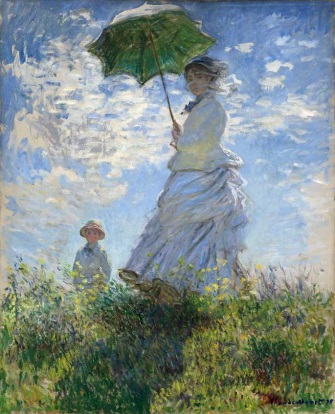 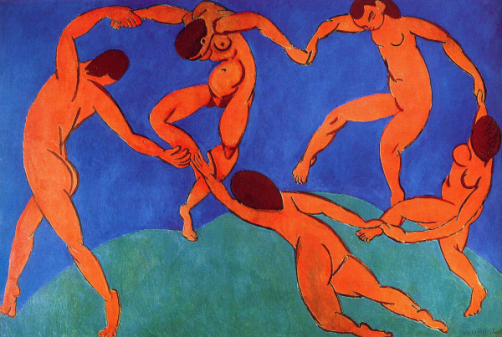 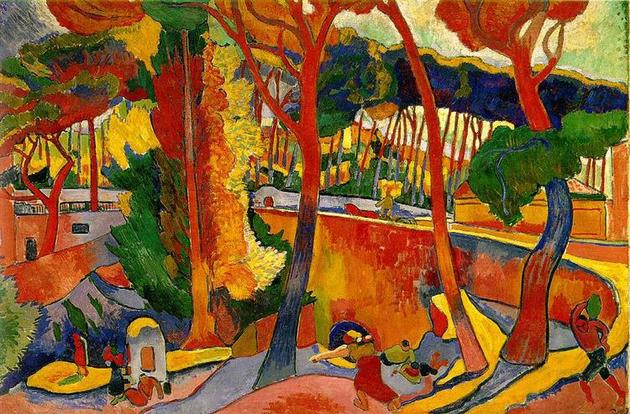 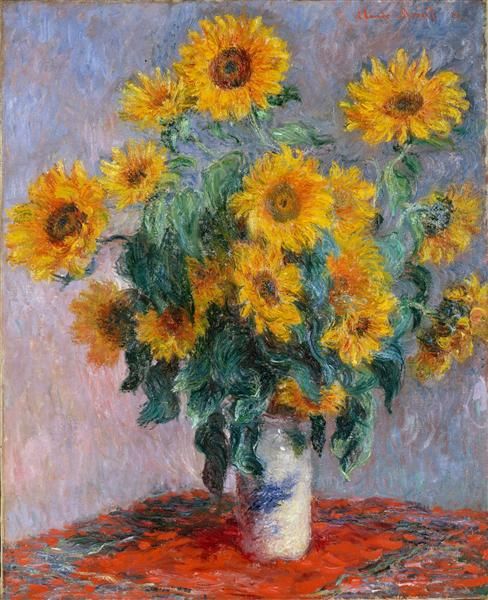 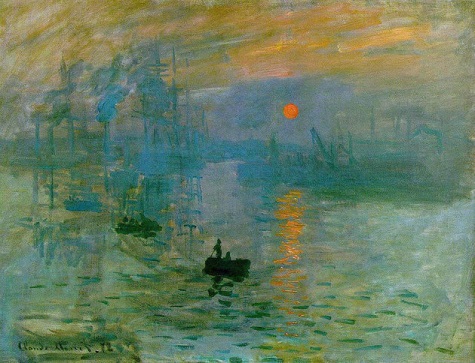 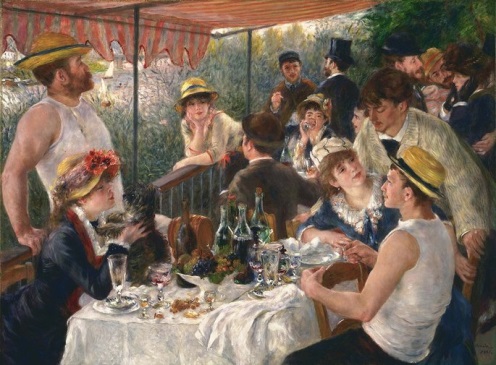 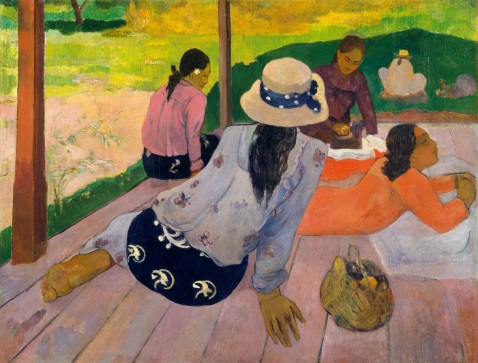 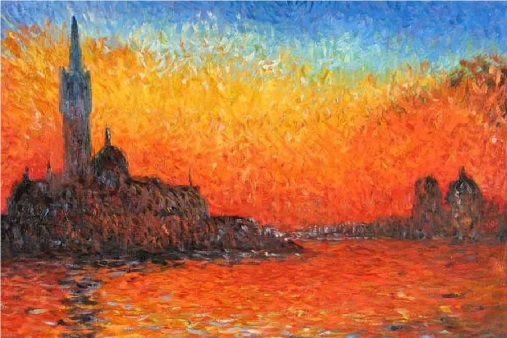 Fontes: https://www.culturagenial.com/impressionismo/ https://historia-arte.com/obras/la-danza-de-matisse https://www.todamateria.com.br/impressionismo/https://www.todamateria.com.br/fauvismo/ https://br.pinterest.com/pin/665055069944302392/ https://www.fabricadeoculosdocacem.pt/2017/09/26/artistas-eram-miopes/3ª SEMANASEXTA-FEIRA 21/08INGLÊSProfessora: Vera C. C. Balen                      Telefone / Whatsapp: (49) 988242581Email: verabalen@hotmail.comVamos aprender sobre as Seasons (estações). Corte os quadradinhos com as vogais e cole no local correto para formar o nome das Seasons em inglês. Leia o vocabulário e copie-o no caderno.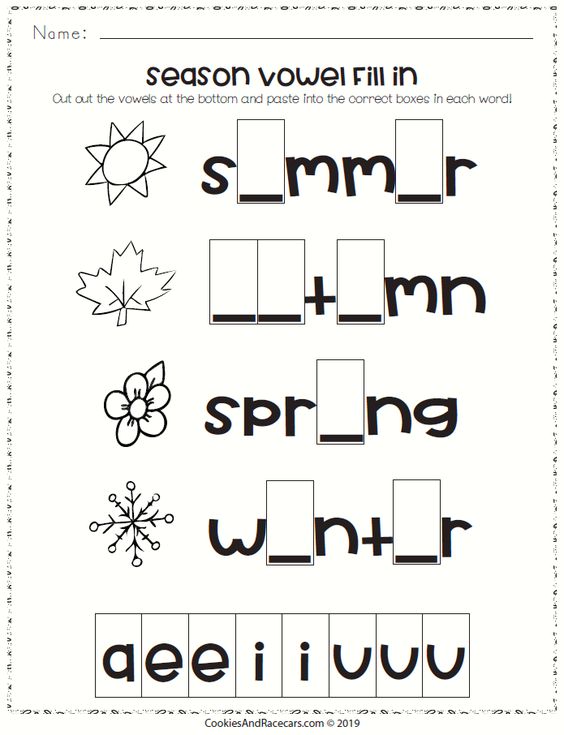 Vocabulário:Summer: verãoAutumn: outonoSpring: primaveraWinter: invernoSun: SolFlower: FlorSnowflake: Floco de neveLeaf: folhaFonte:https://www.teacherspayteachers.com/Product/FREE-Seasons-Worksheet-Pack-for-PreKKindergarten-8-Pages-47930604ª SEMANASEGUNDA-FEIRA 24/08MATEMÁTICADivisãoDividir significa repartir em partes iguais.Partes ou elementos da divisão:Um dos métodos que facilitam a compreensão do algoritmo da divisão é o chamado método da chave. Vamos primeiro entender as nomenclaturas desse método. Para isso, suponha que dividiremos um número N por um número d: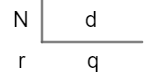 N → Dividendod → Divisorq → Quocienter → RestoCom a ajuda do professor(a) resolva as divisões: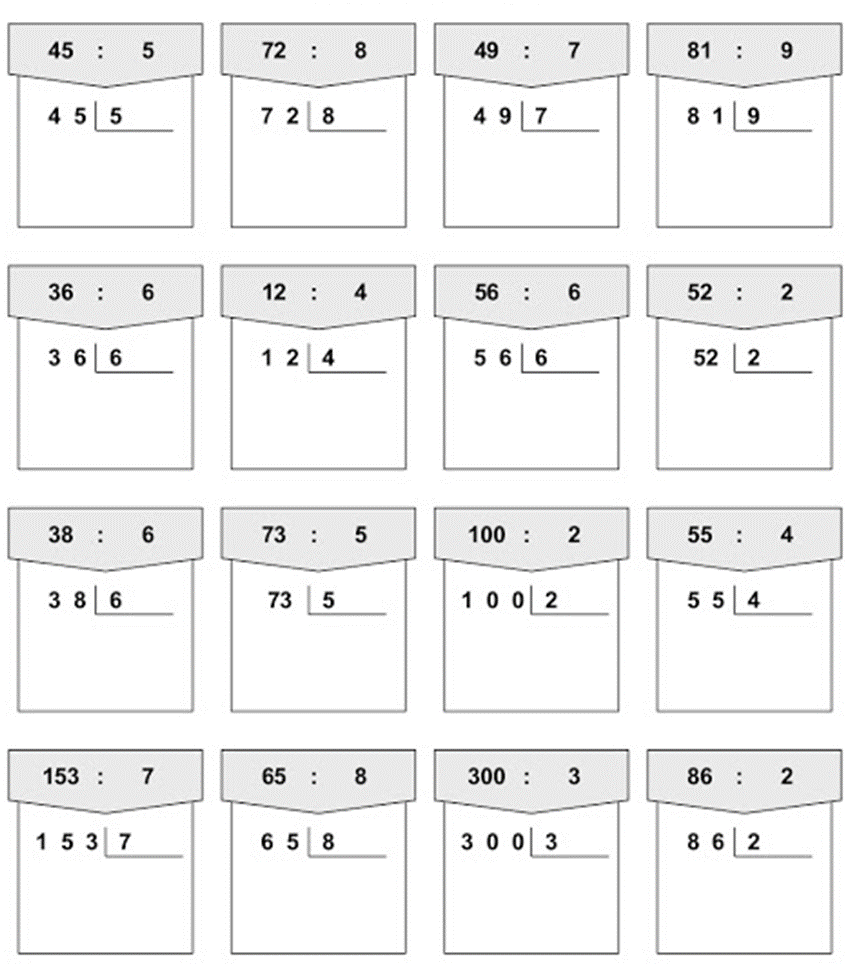 Resolva o probleminha:O dono da banca de uma feira precisa distribuir igualmente 38 melões em 3 caixas. Quantos melões serão colocados em cada caixa?Vamos fazer as continhas de divisão: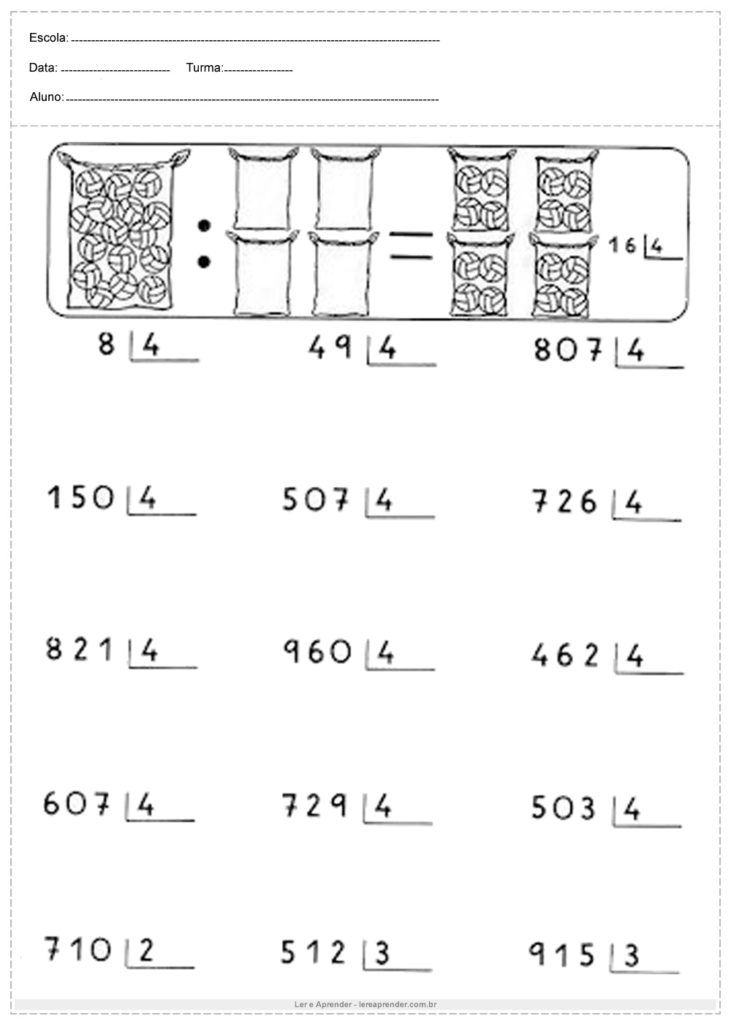 4ª SEMANATERÇA-FEIRA 25/08PORTUGUÊSAcentuação gráficaA acentuação gráfica consiste na colocação de acento ortográfico para indicar a pronúncia de uma vogal ou marcar a sílaba tônica de uma palavra. Os nomes dos acentos gráficos da língua portuguesa são: Acento agudo (´)É um acento gráfico que indica que a sílaba é tônica e que a vogal deve ser pronunciada de forma aberta, como em:pé;máquina;música;revólver;Circunflexo (^)É um acento gráfico que indica que a sílaba é tônica e que a vogal deve ser pronunciada de forma fechada:antônimo;estômago;lâmpada;pêssego;Acento grave (`)É um acento gráfico colocado apenas sobre a vogal a, indicando que há crase, ou seja, a contração da preposição a com outra palavra. É usado em poucas palavras:à;àquele;àquela;àquilo;Til (~)É um sinal gráfico auxiliar de escrita, usado na vogal a e na vogal o para indicar nasalização. manhã;coração;põe;órgão;órfão;bênção;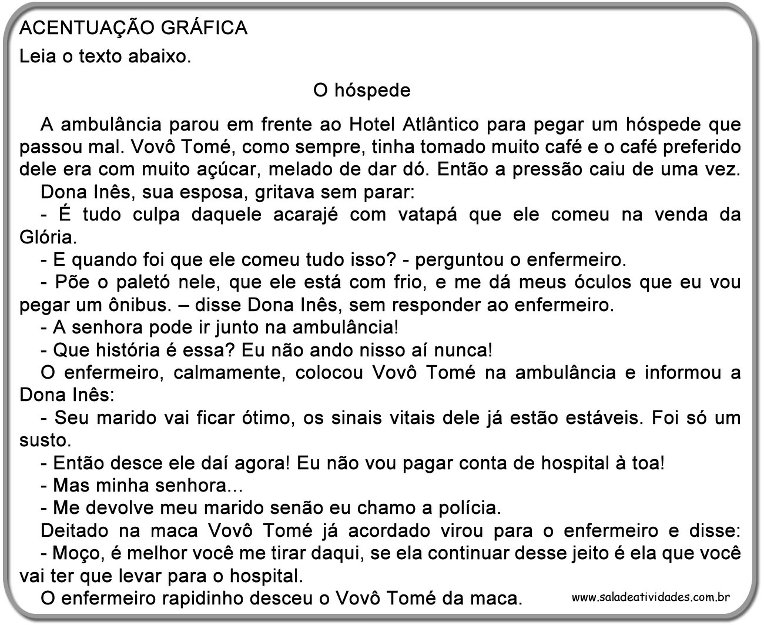 Retire do texto acima 10 palavras com acento agudo e separe as sílabas.______________________________________________________________________________________________________________________________________________________________________________________________________________________________________________________________________________________________________________________________________________________________________________________________________________________________________________________________________________________________________________________________________________________________________________________________________________________________________________________Retire do texto acima 10 palavras com acento circunflexo e separe as sílabas.______________________________________________________________________________________________________________________________________________________________________________________________________________________________________________________________________________________________________________________________________________________________________________________________________________________________________________________________________________________________________________________________________________________________________________________________________________________________________________________4ª SEMANAQUARTA-FEIRA 26/08GEOGRAFIAA diversidade de paisagens brasileirasO Brasil é um país que possui grande diversidade natural, econômica e cultural. Cada porção do território brasileiro expressa essas diversidades por meio de suas paisagens, pelo desenvolvimento de sua economia e pelo modo de vida de seus habitantes.Veja a seguir algumas paisagens que apresentam diferentes aspectos de cada região brasileira.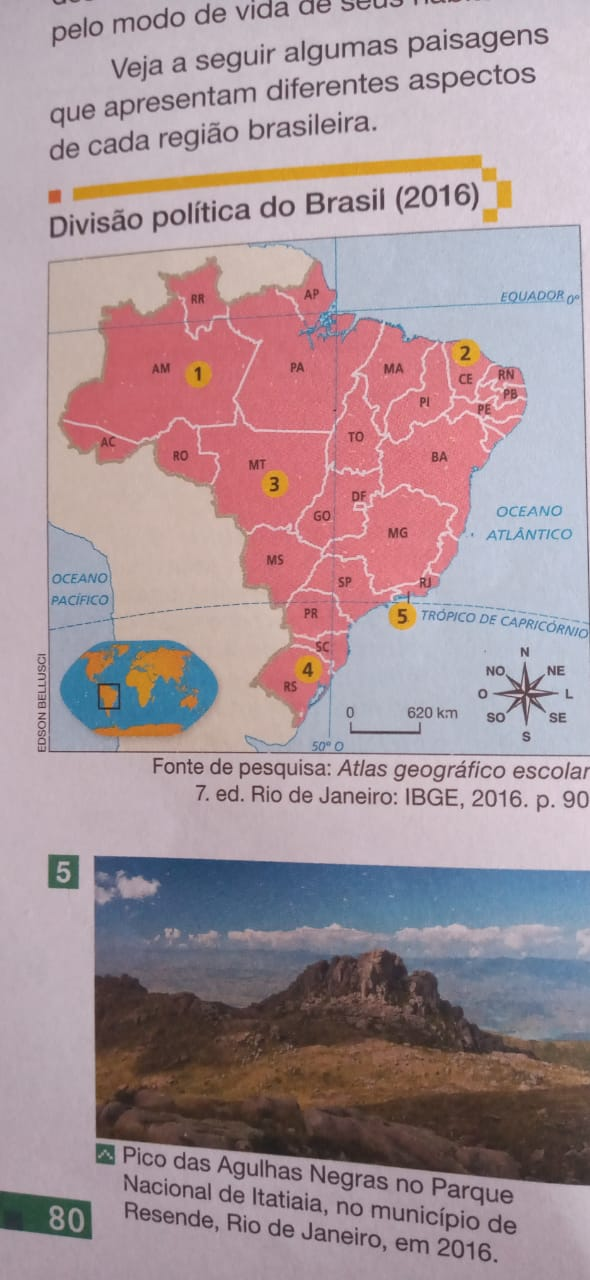 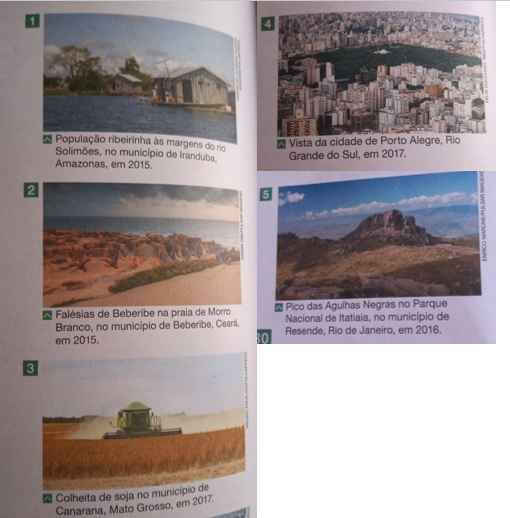 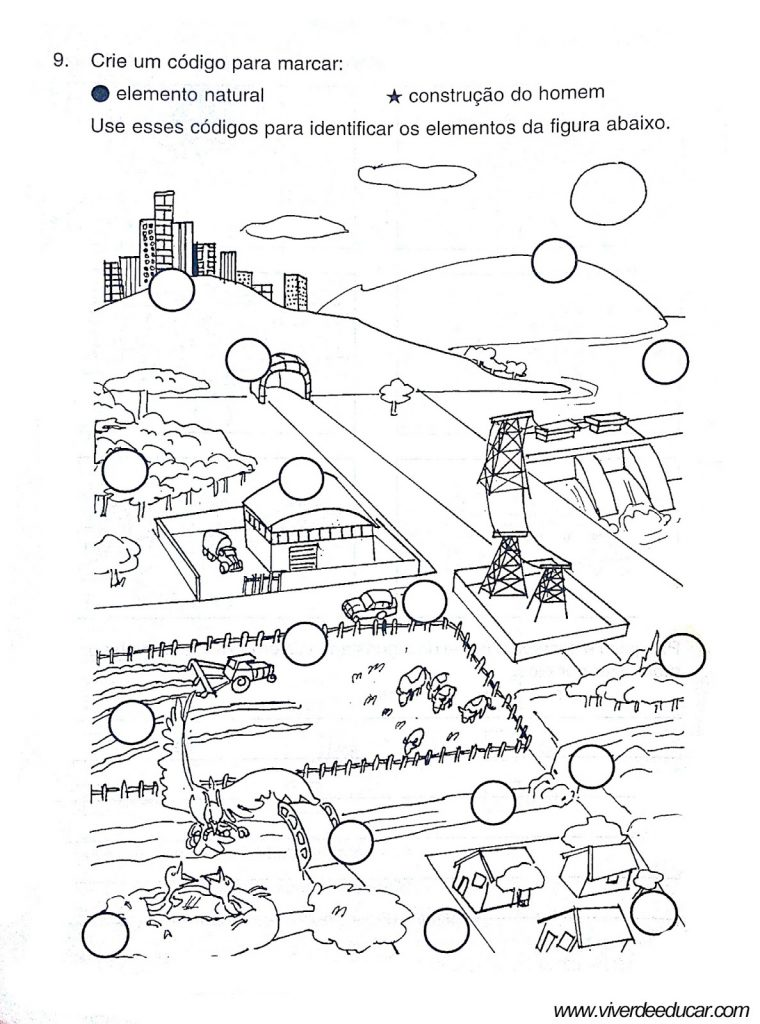 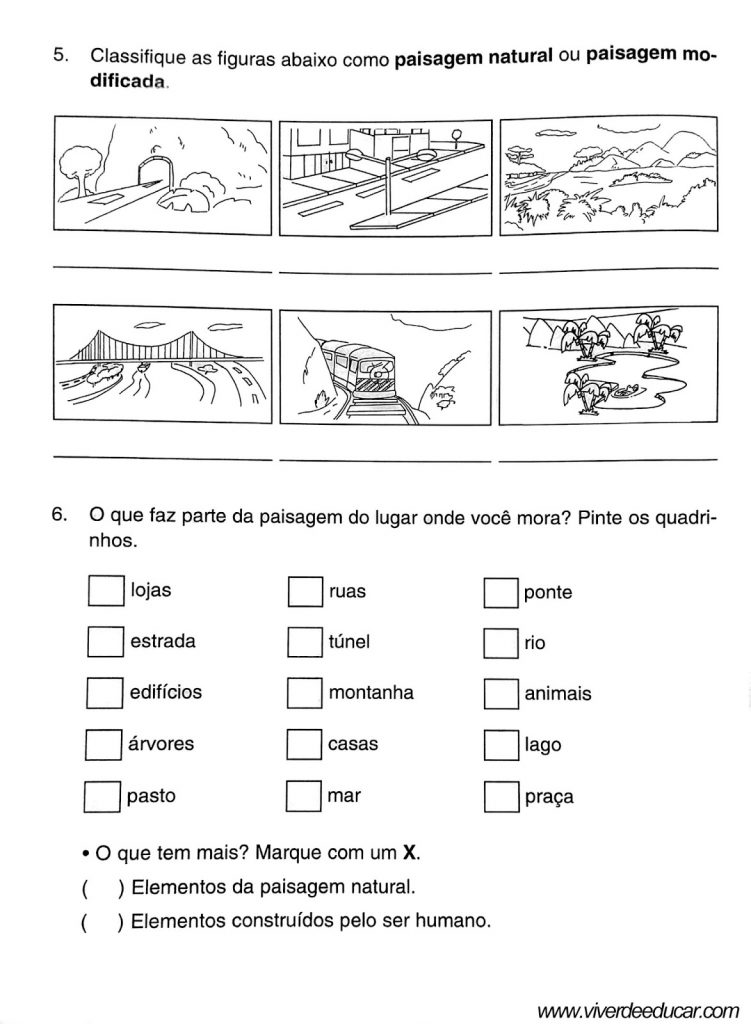 4ª SEMANAQUARTA-FEIRA 26/08HISTÓRIAA chegada dos imigrantes 2Quando vinham para trabalhar na lavoura de café, geralmente, os imigrantes desembarcavam em um porto localizado na cidade de Santos de lá eles seguiam para São Paulo, onde ficavam alojados em hospedarias mantidas pelo governo. A maioria delas era hospedaria de imigrantes, localizada no bairro do Brás.	Além de abrigar os imigrantes que acabavam de chegar no Brasil, a hospedaria funcionava também como um local de contratação de trabalhadores. 	Em geral, os contratos de trabalho eram muito mais vantajosos para os fazendeiros. Mesmo assim, muitos imigrantes acabavam assinando esses contratos por necessidade.	Depois de assinado o contrato, o imigrante e sua família eram levados, geralmente, para uma fazenda de café no interior do estado de São Paulo.Em sua opinião, por que muitos imigrantes concordavam em assinar contratos mais vantajosos para os fazendeiros?____________________________________________________________________________________________________________________________________________________________________________________________________________________________________________________________A antiga hospedaria de imigrantes foi fechada e atualmente o prédio abriga o museu da imigração, leia o texto a seguir e responda as questões: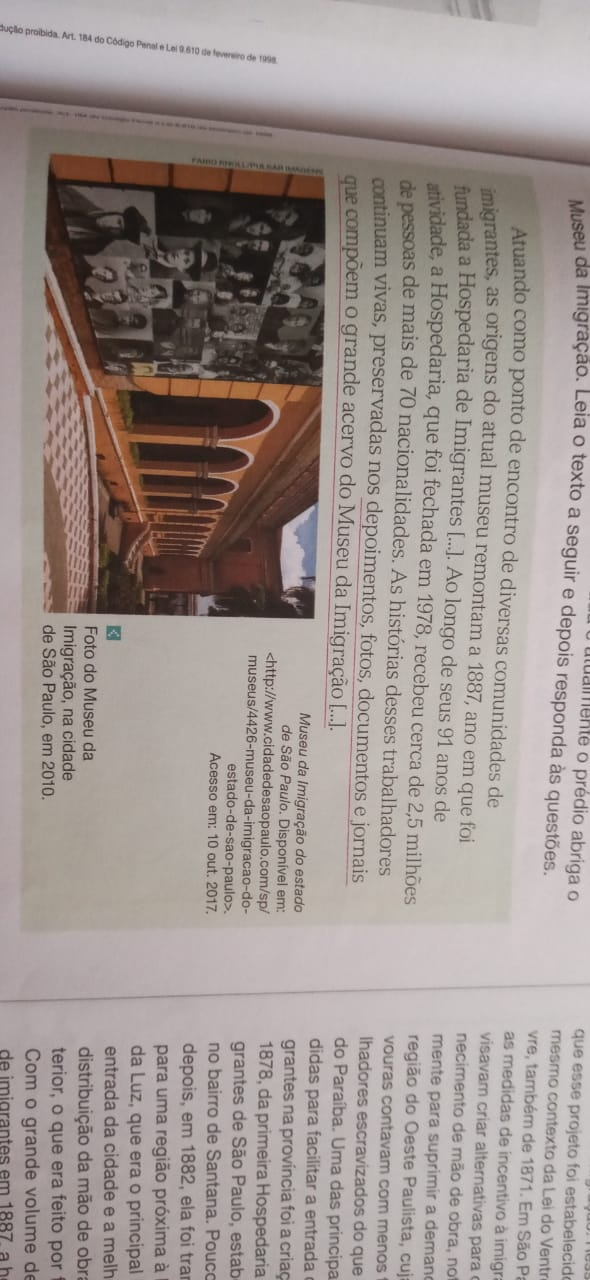 De acordo com o texto quantas pessoas passaram pela hospedaria de imigrantes?____________________________________________________________________________________________________________________________________________________________________________________________________________________________________________________________De quantas nacionalidades diferentes eram as pessoas?____________________________________________________________________________________________________________________________________________________________________________________________________________________________________________________________Como a história desses imigrantes ficaram preservadas no museu da imigração?_____________________________________________________________________________________________________________________________________________________________________________________________4ª SEMANAQUARTA-FEIRA 26/08CIÊNCIASMudanças de estado físico dos materiaisExistem essencialmente cinco processos de mudanças de estado físico:Fusão: passagem do estado sólido para o estado líquido por meio do aquecimento. Por exemplo, um cubo de gelo que fora do congelador vai derretendo e se transformando em água.Vaporização: passagem do estado líquido para o estado gasoso que é obtido de três maneiras: calefação (aquecedor), ebulição (água fervendo) e evaporação (roupas secando no varal).Condensação: passagem do estado gasoso para o estado líquido por meio do resfriamento, por exemplo, a formação do orvalho.Solidificação: passagem do estado líquido para o estado sólido, ou seja, é o processo inverso à fusão, que ocorre por meio do arrefecimento, por exemplo, água líquida transformada em gelo.Sublimação: passagem do estado sólido para o estado gasoso e vice-versa (sem passagem pelo estado líquido) e pode ocorrer pelo aquecimento ou arrefecimento da matéria, por exemplo, gelo seco (dióxido de carbono solidificado).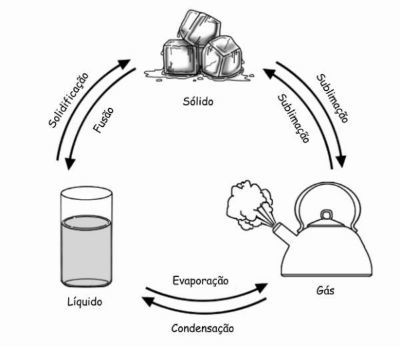 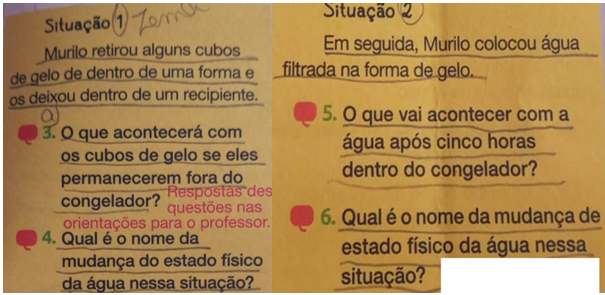 ___________________________________________________________________________________________________________________________________________________________________________________________________________________________________________________________________________________________________________________________________________________________________________________________________________________________________________________________________________________________________________________________________________________________________________________________________________________________________________________________________________________________________________________________________________________________________________________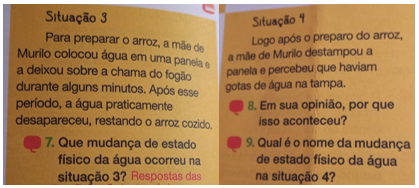 ____________________________________________________________________________________________________________________________________________________________________________________________________________________________________________________________________________________________________________________________________________________________________________________________________________________________________________________________________________________________________________________________________________________________________________________________________________________________________________________________________________________________________________________________________________________________________________________4ª SEMANAQUINTA-FEIRA 27/08INFORMÁTICAEscreva abaixo a tabuada do 6 e do 7 de trás para frente, nós já exercitamos em sala de aula, mas no dia da atividade o professor irá passar a explicação.4ª SEMANAQUINTA-FEIRA 27/08ENSINO RELIGIOSOProfessora: Gilvane                                    Contato/whatsapp: (49) 9 9904-7526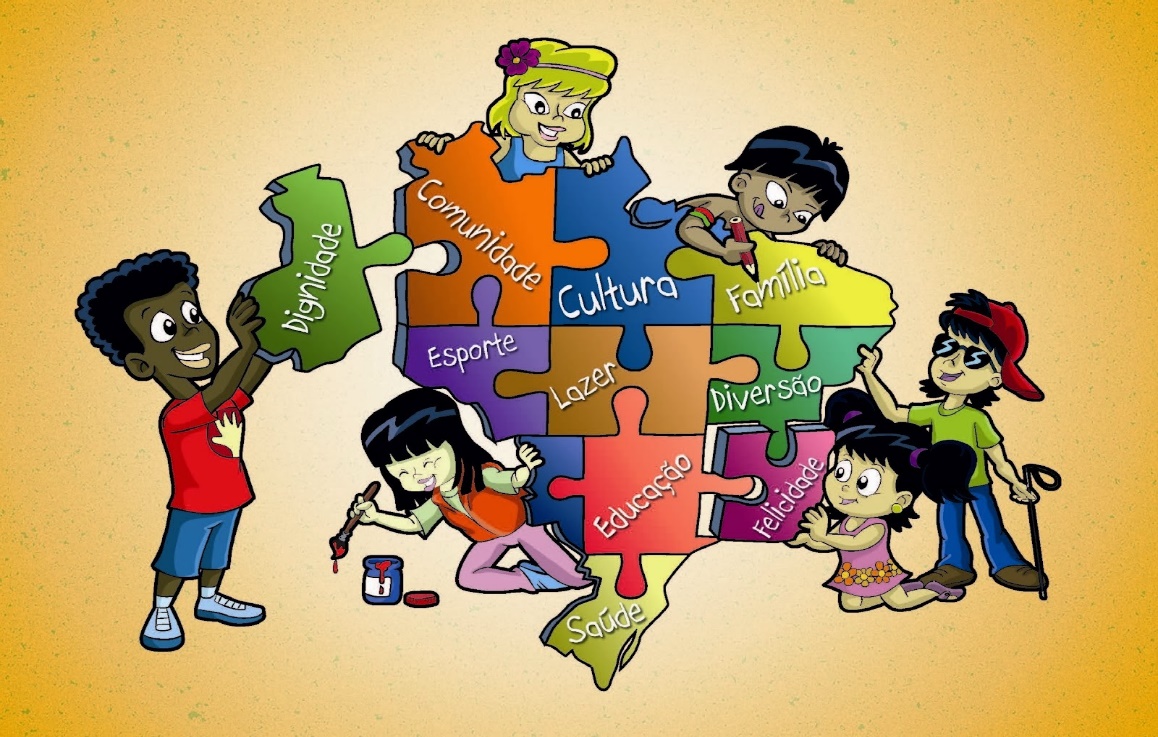             Fonte:http://criancaprioridadeabsoluta-mt.blogspot.com/2013/10/acolhimento-institucional-rumo-ao.html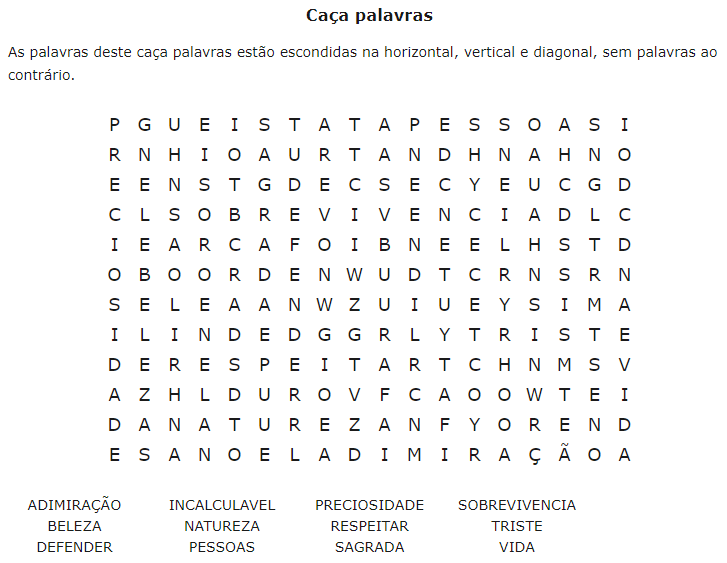 4ª SEMANAQUINTA-FEIRA 27/08ESPANHOLPROFESSORA: ELIS PAULA BOITO                                    TELEFONE/ WHATAPP: (49) 9 9829 5289E-MAIL: elispaula04@gmail.comCom ajuda dos pais faça uma salada de frutas e em seguida escreva as frutas utilizadas em espanhol na tabela abaixo:VAMOS CANTAR: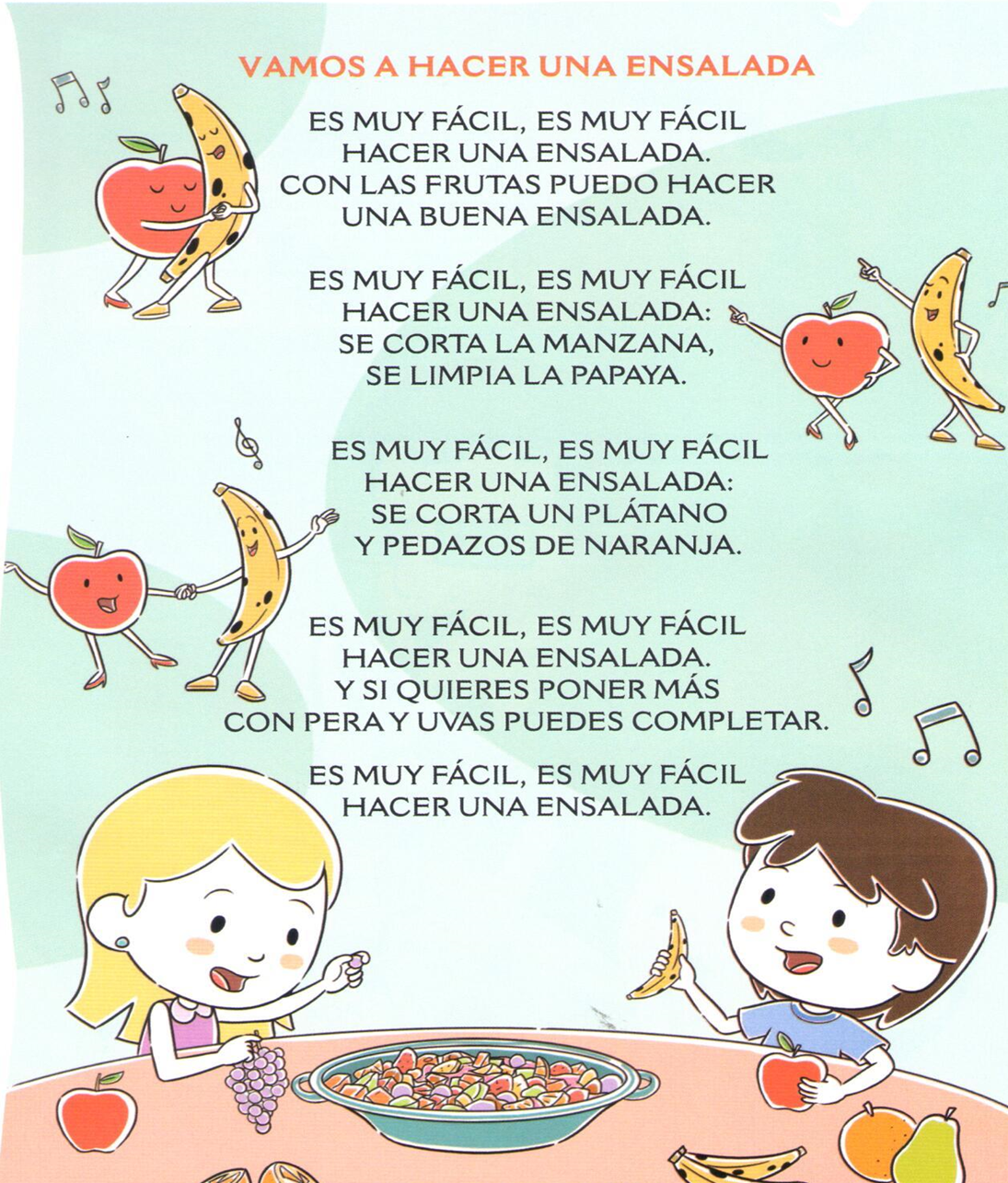 4ª SEMANASEXTA-FEIRA 28/08EDUCAÇÃO FÍSICAPesquise os principais fundamentos do handebol.__________________________________________________________________________________________________________________________________________________________________________________________________________________________________________________________________________________________________________________________________________________________________________________________________________________________________________________________________________________________________________________________________________________________________________________________________________________________________________________________________________________________________________________________________________________________________________________________________________________________________________________________________________________________________________________4ª SEMANASEXTA-FEIRA 28/08ARTESDisciplina: Artes                       				Turma: 4° anoProfessora: Marilak Rovaris           		Whats; (49)85034436Aluno (a): _________________________________________________Olá crianças , tudo bem? Vamos continuar com as atividades na apostila?! Juntos à distância! Continuem caprichando nas atividades, pois estou adorando ver os resultados! Faça um desenho de uma paisagem usando a técnica do IMPRESSIONSIMO. Desenhe direto com lápis de cor, mas não acalque-o, depois pinte misturando as cores. Exemplo: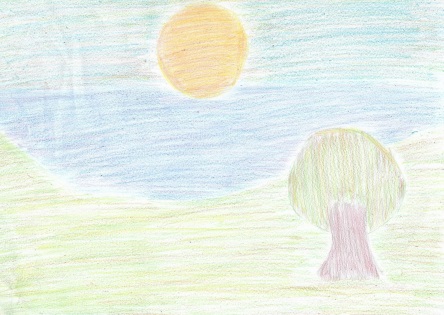   Fonte: http://www.falandodeartes.com.br/2017/05/impressionismo-9ano.html4ª SEMANASEXTA-FEIRA 28/08INGLÊSProfessora: Vera C. C. Balen                      Telefone / Whatsapp: (49) 988242581Email: verabalen@hotmail.comObservando o vocabulário abaixo traduza as frases para o português.Hot: quente             Cold: frio                    Flowers: flores              Fruits: frutasIn the: No / Na        Is: é                            The: o / a                      Has: tem1- In the summer is hot__________________________________________________________2- In the spring has flowers__________________________________________________________3- In the winter is cold__________________________________________________________4- In the fall has fruits__________________________________________________________Agora responda em inglês:1- What’s your favorite season? (Qual a sua estação favorita?)_________________________________________________________5ª SEMANASEGUNDA-FEIRA 31/08MATEMÁTICAO que é fração?É um modo de representar as partes pelas quais um objeto foi dividido. Assim uma fração é uma parte de um inteiro qualquer. Veja o exemplo abaixo;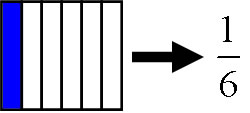 O inteiro foi dividido em 6 partes iguais e uma foi pintada.Dizemos então que um sexto foi pintado, ou seja: uma de seis partes.O número que fica acima do traço é chamado de numerador e indica quantas partes foram pintadas. O número que fica abaixo é chamado de denominador e indica em quantas partes o inteiro foi dividido.Observe a leitura e a representação das seguintes frações.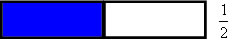 Um meio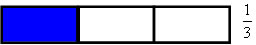 Um terço
Um quarto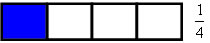 
Um quinto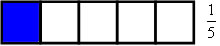 

Dois sextos



Dois nonos 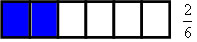 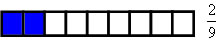 
Cinco sétimos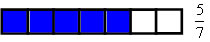 
Três décimos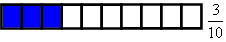 

Quatro oitavos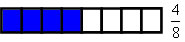 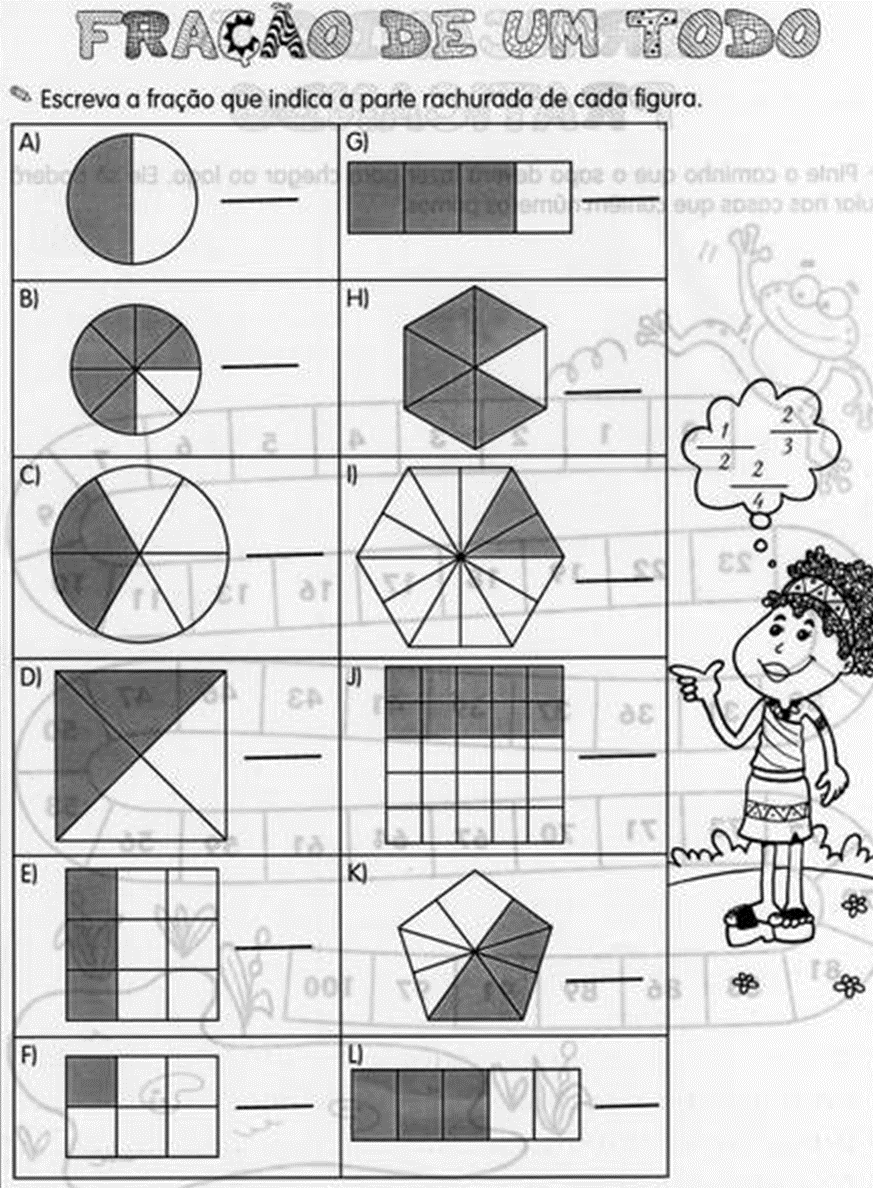 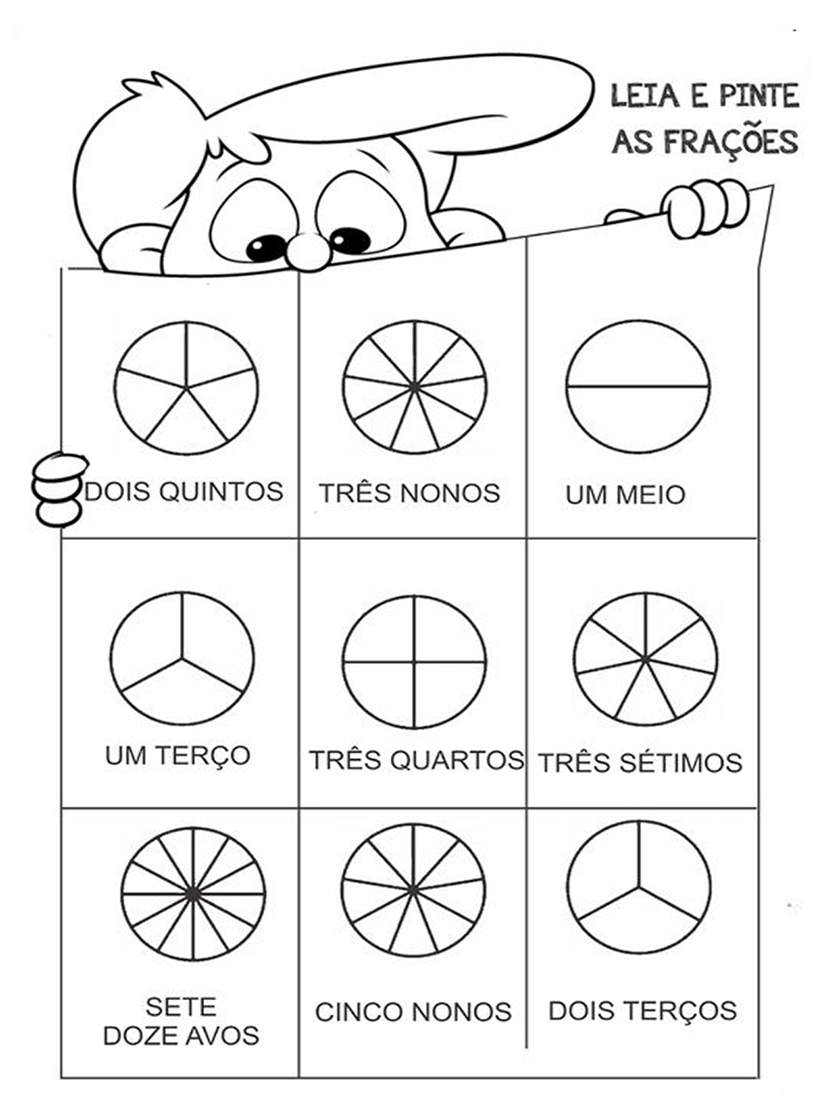 5ª SEMANATERÇA-FEIRA 01/09PORTUGUÊSLeia: A baleia-azul pode ser encontrada em todos os oceanos do planeta, embora fuja das aguas mais quentes, ja que a sua preferencia e pelas aguas mais frias, ricas em alimento. A base da alimentação da baleia-azul e o krill, pequeno crustaceo parecido com o camarão, com poucos centimetros de comprimento. Uma baleia adulta desta especie pode comer mais de 3 toneladas deste alimento por dia. Em perigo! Estima-se que possa haver no maximo 6000 destes mamiferos no planeta. A causa destes numeros tão baixos foi a caça desses animais a partir da segunda metade do seculo XIX e ate os anos 60 do seculo XX. Durante este periodo, podem ter sido caçadas 350000 baleias-azuis. Neste momento, a especie e protegida e proibida a sua caça por quase todos os paises do mundo. http://especiesemextincao.blogs.sapo/.Observe que a notícia acima foi transcrita sem a adequada acentuação das palavras. Reescreva-a abaixo colocando a acentuação correta. _________________________________________________________________________________________________________________________________________________________________________________________________________________________________________________________________________________________________________________________________________________________________________________________________________________________________________________________________________________________________________________________________________________________________________________________________________________________________________________________________________________________________________________________________________________________________________________________________________________________________________________________________________________________________________________________________________________________________________________________________________________________________________________________________________________________________________________________________________________________________________________________________________________________________________________________________________________________________________________________________________________________________________________________________________________________________________5ª SEMANAQUARTA-FEIRA 02/09GEOGRAFIAAs cinco grandes regiõesEmbora o Brasil apresente diferentes tipos de paisagens, vastas áreas de seu território reúnem características semelhantes, que podem ser naturais, históricas, econômicas e sociais.Essas áreas que reúnem características semelhantes, podem ser delimitadas e chamadas de regiões.O Instituto Brasileiro de Geografia e Estatística (IBGE), que é um órgão do Governo Federal, dividiu o território do nosso país em cinco grandes regiões. São elas: Norte, Nordeste, Centro-Oeste, Sudeste e Sul.Pinte o mapa de acordo com a legenda: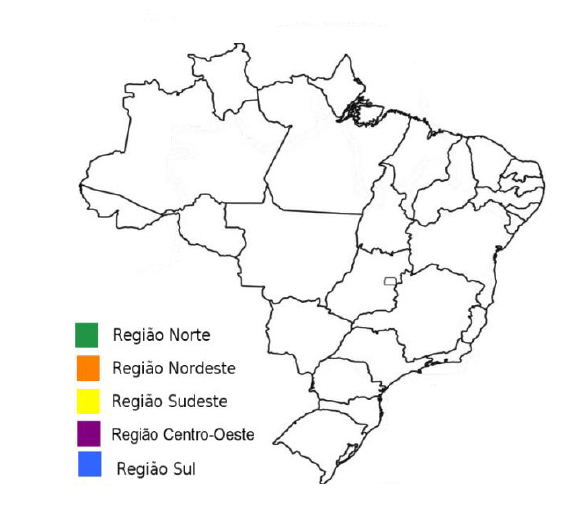 Responda as questões: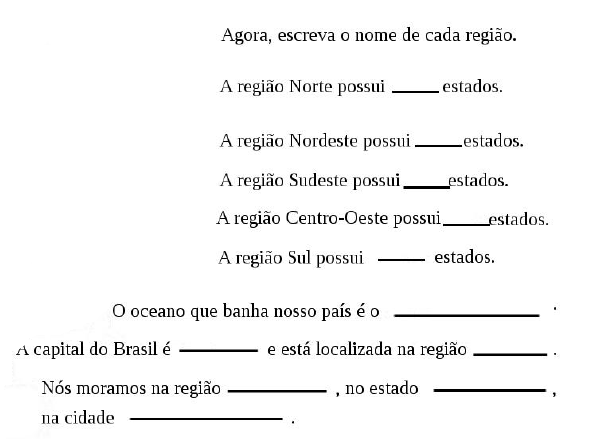 5ª SEMANAQUARTA-FEIRA 02/09HISTÓRIAA vida nas fazendas de caféAo chegarem à fazenda em que iam morar e trabalhar, os imigrantes recebiam uma casa, geralmente pequena, para abrigar sua família.O dia a dia dos colonos em uma fazenda de café era de muito trabalho. Eles tinham de realizar diversas tarefas, como derrubar e queimar a mata, preparar a terra, plantar, colher, beneficiar e ensacar o café.Nas fazendas, cada família ficava encarregada de cuidar de um certo número de pés de café. Esse número variava de acordo com o tamanho da família. Geralmente, um homem cuidava de cerva de 2000 pés de café, e as mulheres cuidavam de 1000 pés. As crianças também ajudavam.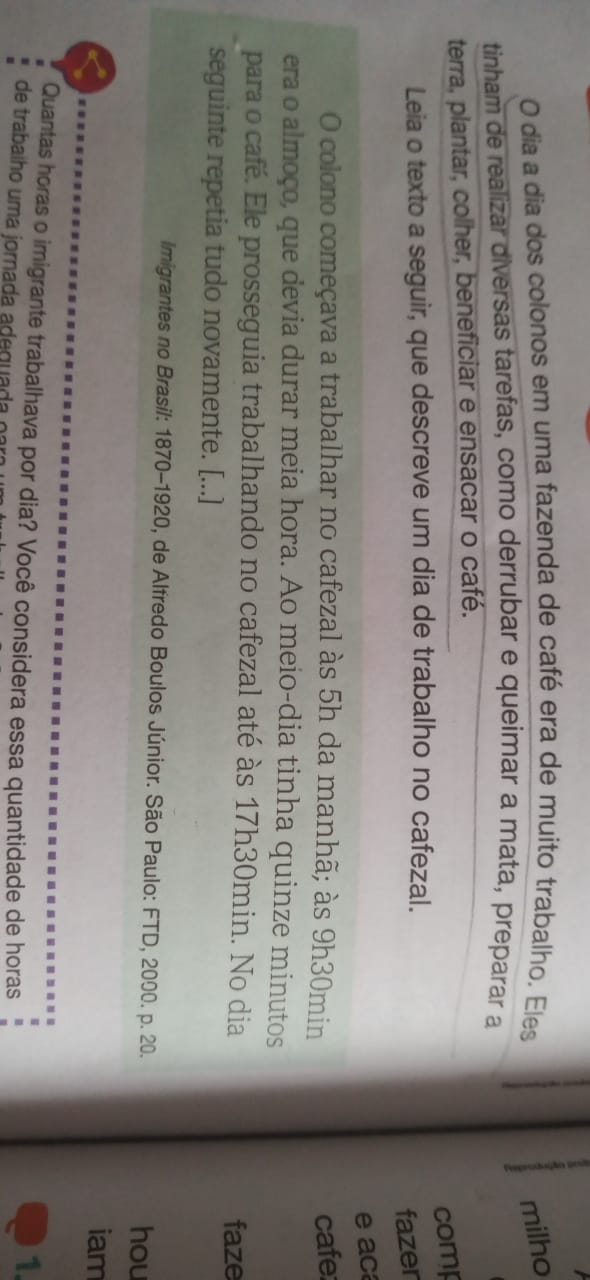 Aos colonos era permitido plantas lavouras para seu sustento. Como milho, feijão, costumavam ser plantadas entre os pés de café.Os demais produtos que necessitavam, como sal, ferramentas e tecidos, eram comprados em armazéns, que geralmente ficavam na própria fazenda e permitiam ao próprio fazendeiro. Os colonos, no entanto, pagavam um preço muito alto por esses produtos, e acabavam se endividando. Dessa forma, o que ganhavam com o trabalho nem era o suficiente para pagar a conta no armazém.Ainda enfrentavam outros problemas, como maus tratos de seus fazendeiros e de seus capatazes.Por causa dessa situação, muitos colonos procuravam outras fazendas, onde tivessem melhores condições de vida. Outros abandonavam os cafezais e iam tentar uma vida nova na cidade.1- Os imigrantes vieram para o Brasil na esperança de conseguir uma vida melhor. De acordo com o que você   estudou, quais foram os maiores problemas que enfrentaram quando chegaram por aqui.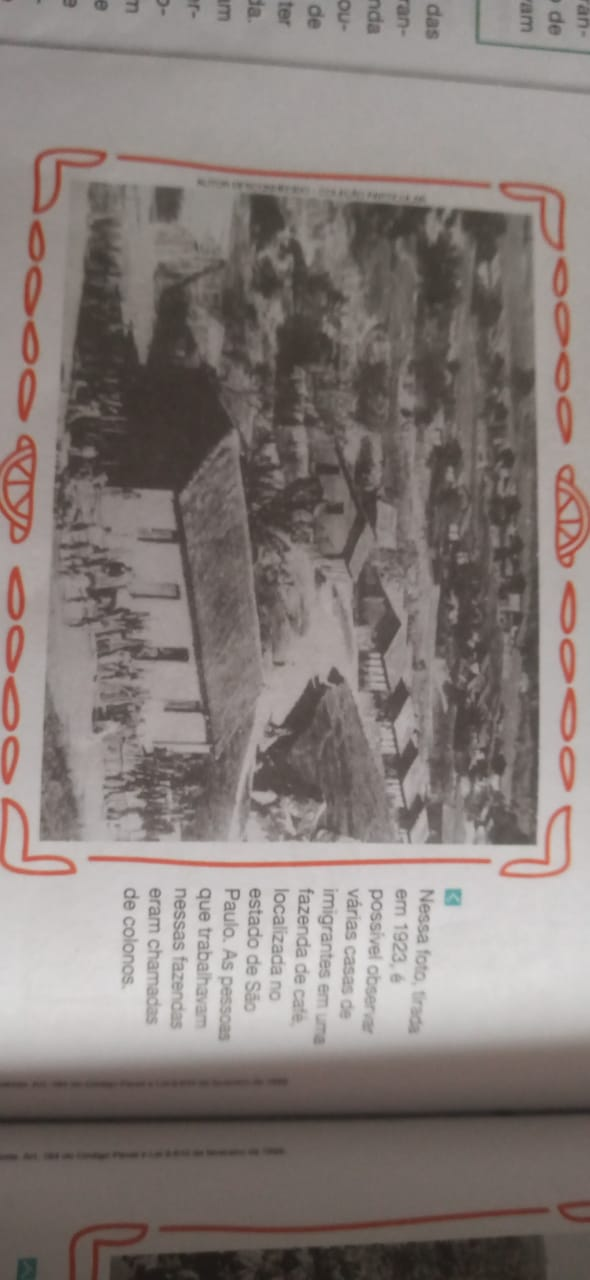 _________________________________________________________________________________________________________________________________________________________________________________________________________________________________________________________________________________________________________________________________________________________________________________________________________________________________________________________5ª SEMANAQUARTA-FEIRA 02/09CIÊNCIASAtividades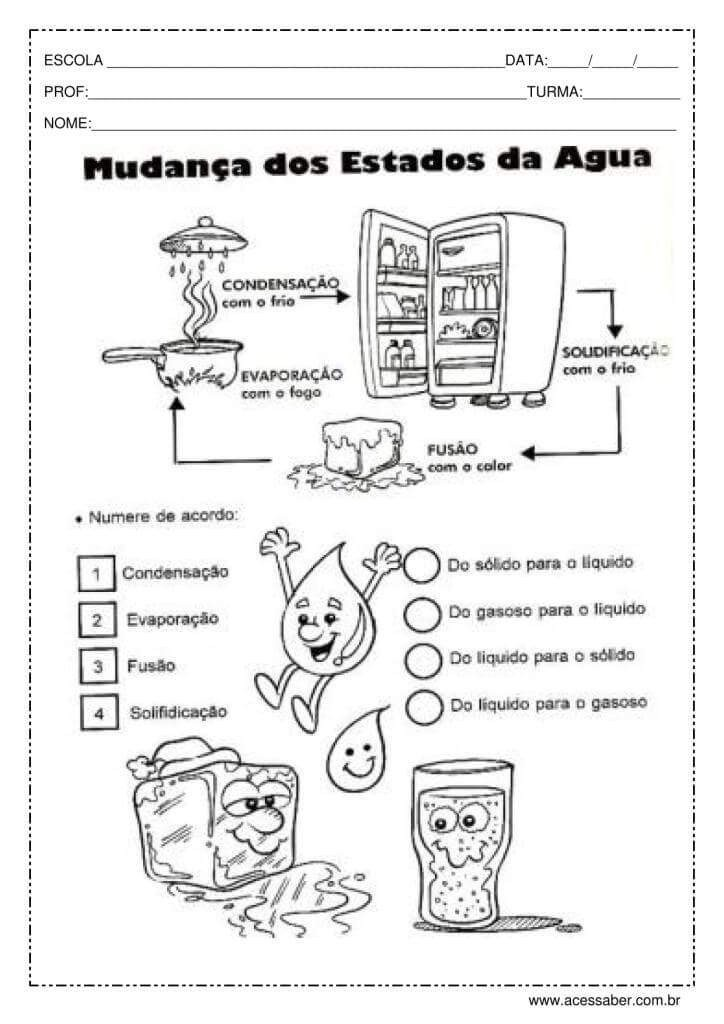 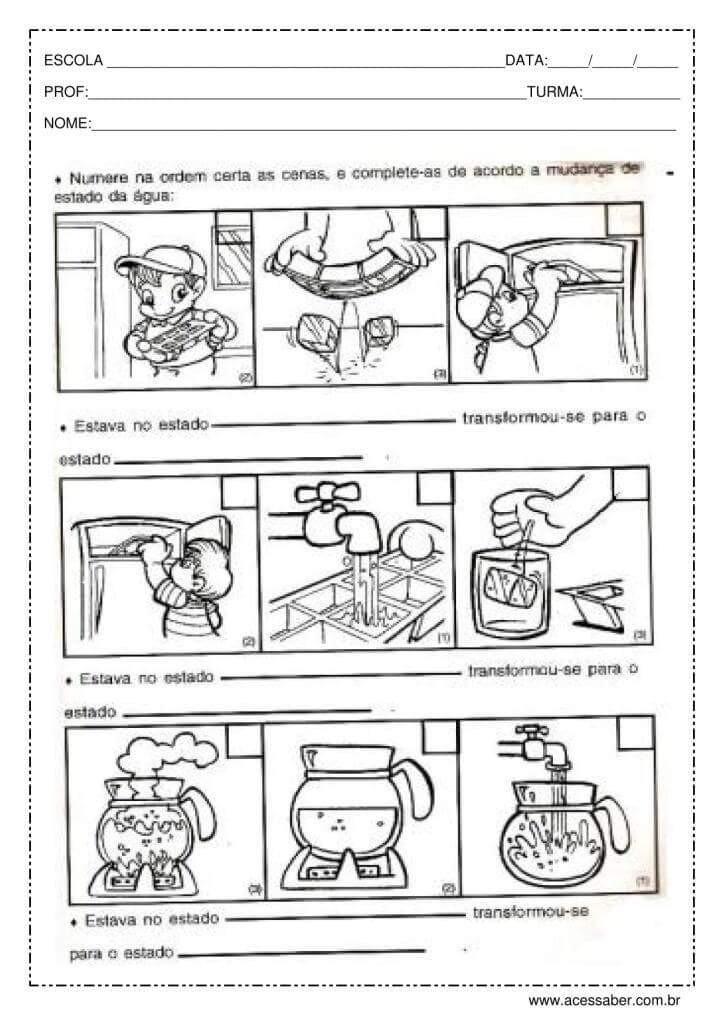 5ª SEMANAQUINTA-FEIRA 03/09ENSINO RELIGIOSOProfessora: Gilvane                                    Contato/whatsapp: (49) 9 9904-7526Acesse o link ou no grupo dos watts você vai encontrar o vídeo que você vai assistir agora!O valor da família e da amizadehttps://youtu.be/1Aivb83vE2sComo você já assistiu ao vídeo faça um desenho, representando o que entendeu, vamos lá bem caprichado, o vídeo é lindo né:5ª SEMANASEXTA-FEIRA 04/09EDUCAÇÃO FÍSICAVamos alongar?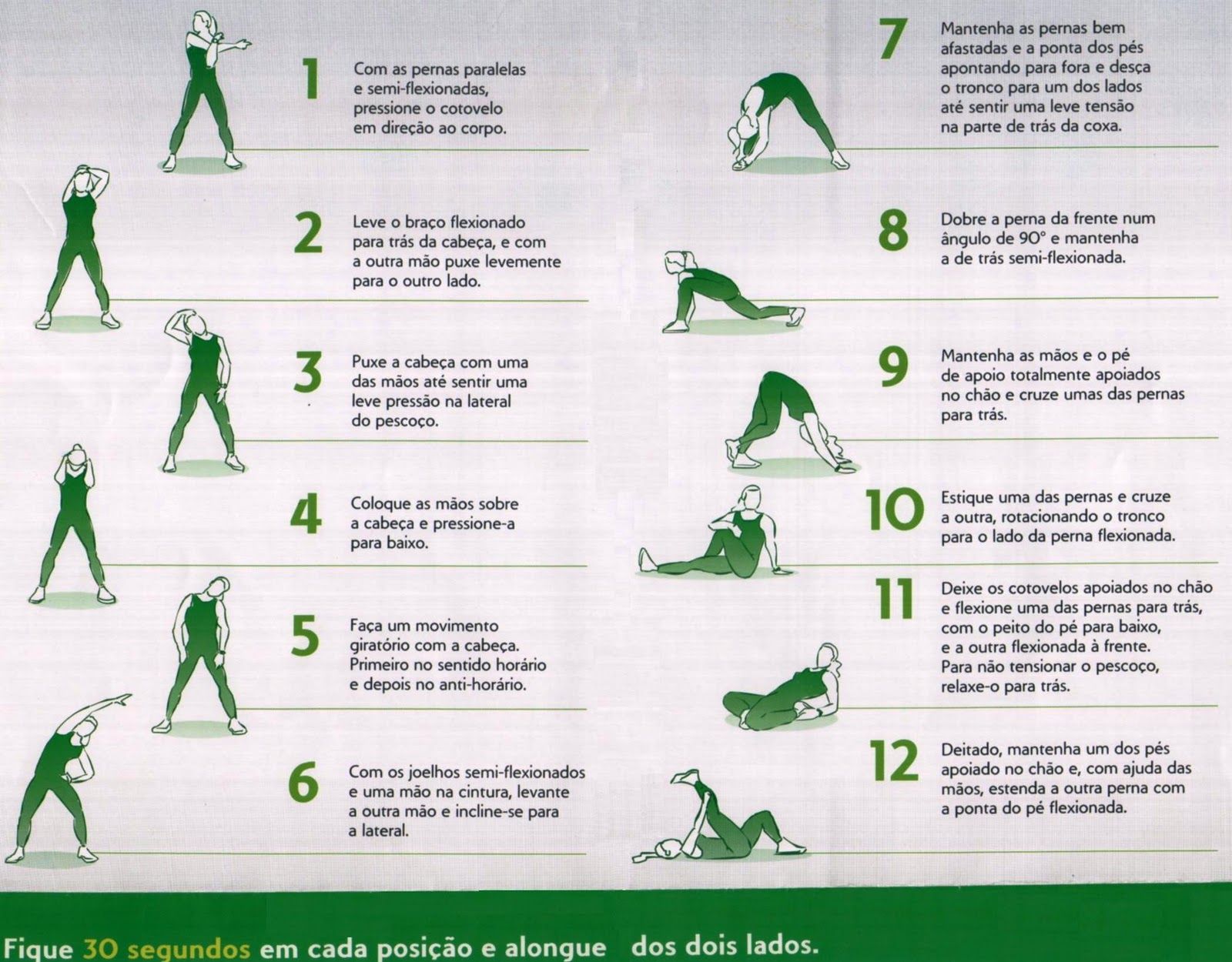 5ª SEMANASEXTA-FEIRA 04/09ARTESDisciplina: Artes                       				Turma: 4° anoProfessora: Marilak Rovaris           		Whats; (49)85034436Aluno (a): _________________________________________________Olá crianças , tudo bem? Vamos continuar com as atividades na apostila?! Juntos à distância! Continuem caprichando nas atividades, pois estou adorando ver os resultados! Recorte as figuras do anexo de Artes e cole abaixo, formando uma obra Fauvista: ANEXO DE ARTES PARA A ATIVIDADE DO DIA 04/09/2020.5ª SEMANASEXTA-FEIRA 04/09INGLÊSProfessora: Vera C. C. Balen                      Telefone / Whatsapp: (49) 988242581Email: verabalen@hotmail.comPinte as figuras relacionadas ao inverno de acordo com a cor pedida. Leia o vocabulário ao lado para te ajudar. Copie o vocabulário no caderno.Bonnet: Gorro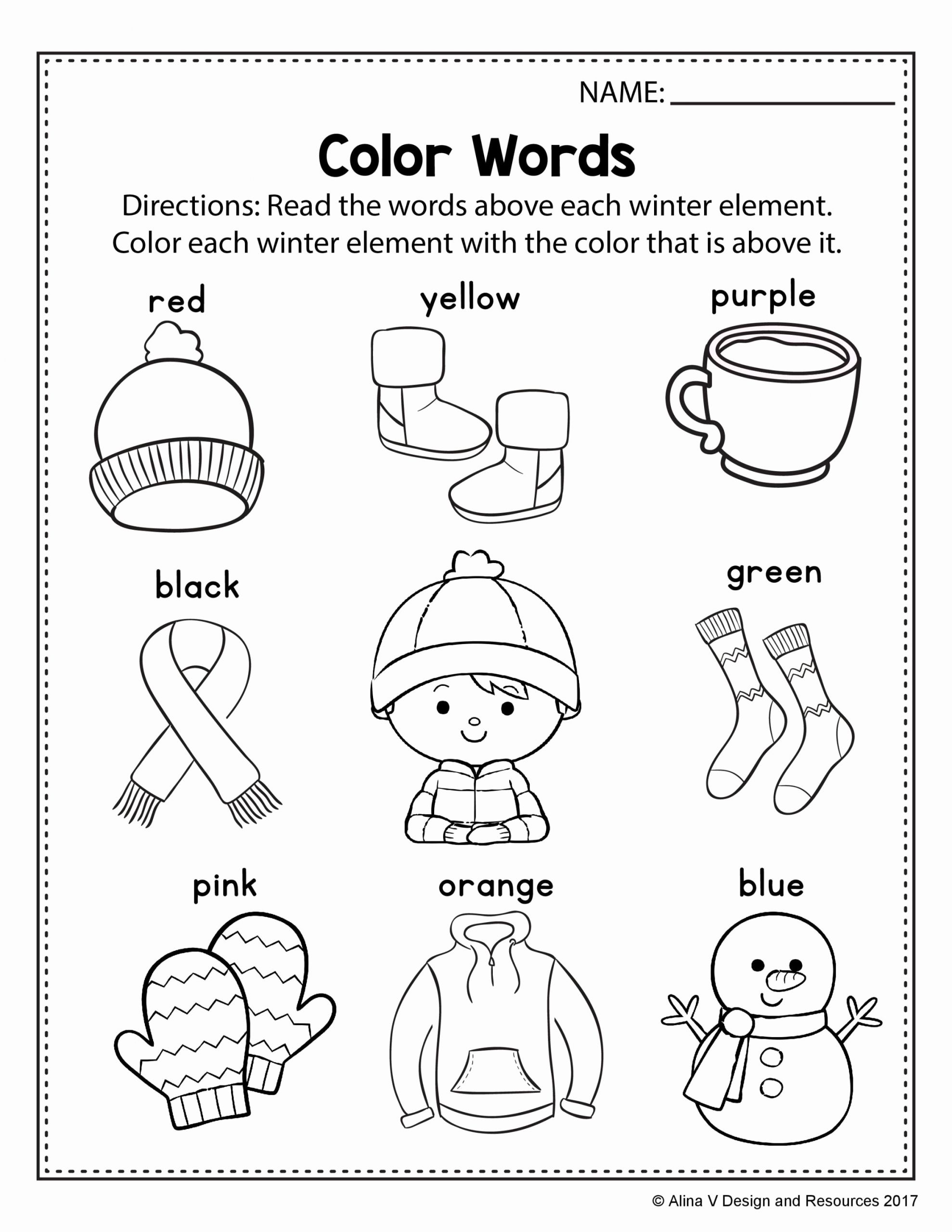 Boots: BotasCup of tea: Xícara de cháScarf: CachecolSocks: meiasGloves: LuvaSnowman: Boneco de neveBlouse: casacoFonte: https://servicenumber.org/worksheets-for-kindergarten-winter/Segunda – feiraTerça- feiraQuarta- feiraQuinta-feiraSexta- feiraMatemáticaMatemáticaPortuguêsPortuguêsHistóriaCiênciasGeografiaEns. ReligiosoEspanholInformáticaInglêsEd. FísicaArte O retrato de Madame Matisse, de Henri Matisse. 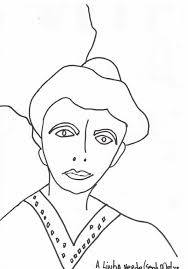 4x8=2x8=7x7=6x8=1x9=6x6=8x6=3x3=4x8=3x8=8x8=7x1=4x6=8x3=7x3=3x7=7x9=2x8=4x7=1x4=8x8=1x8=7x8=1x6=8x9=2x10=6x2=9x9=TABUADA DO 6TABUADA DO 7